ANTONI KOZIEJ - MYŚLIpisane  w ostatnich latach Jego życia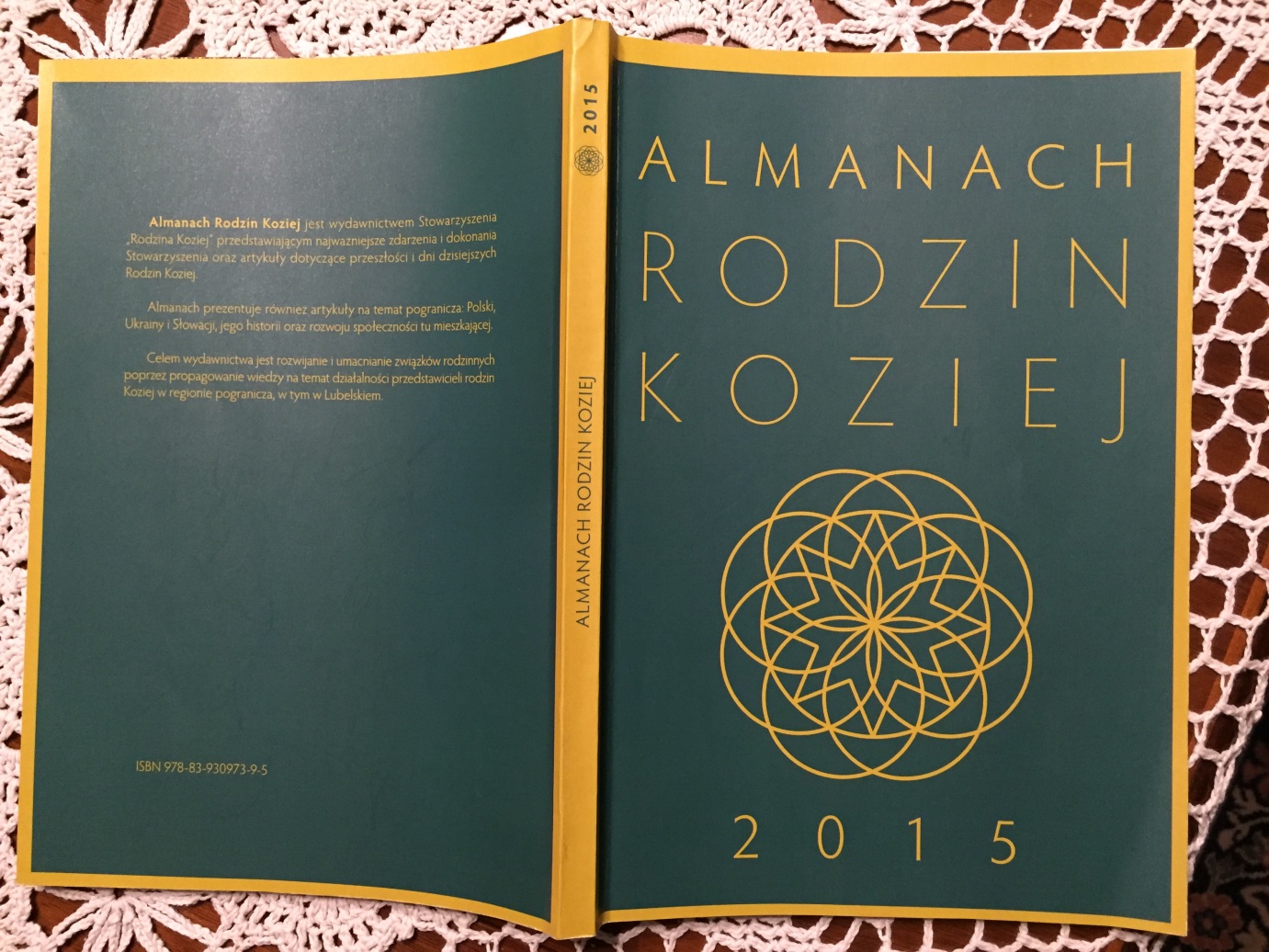 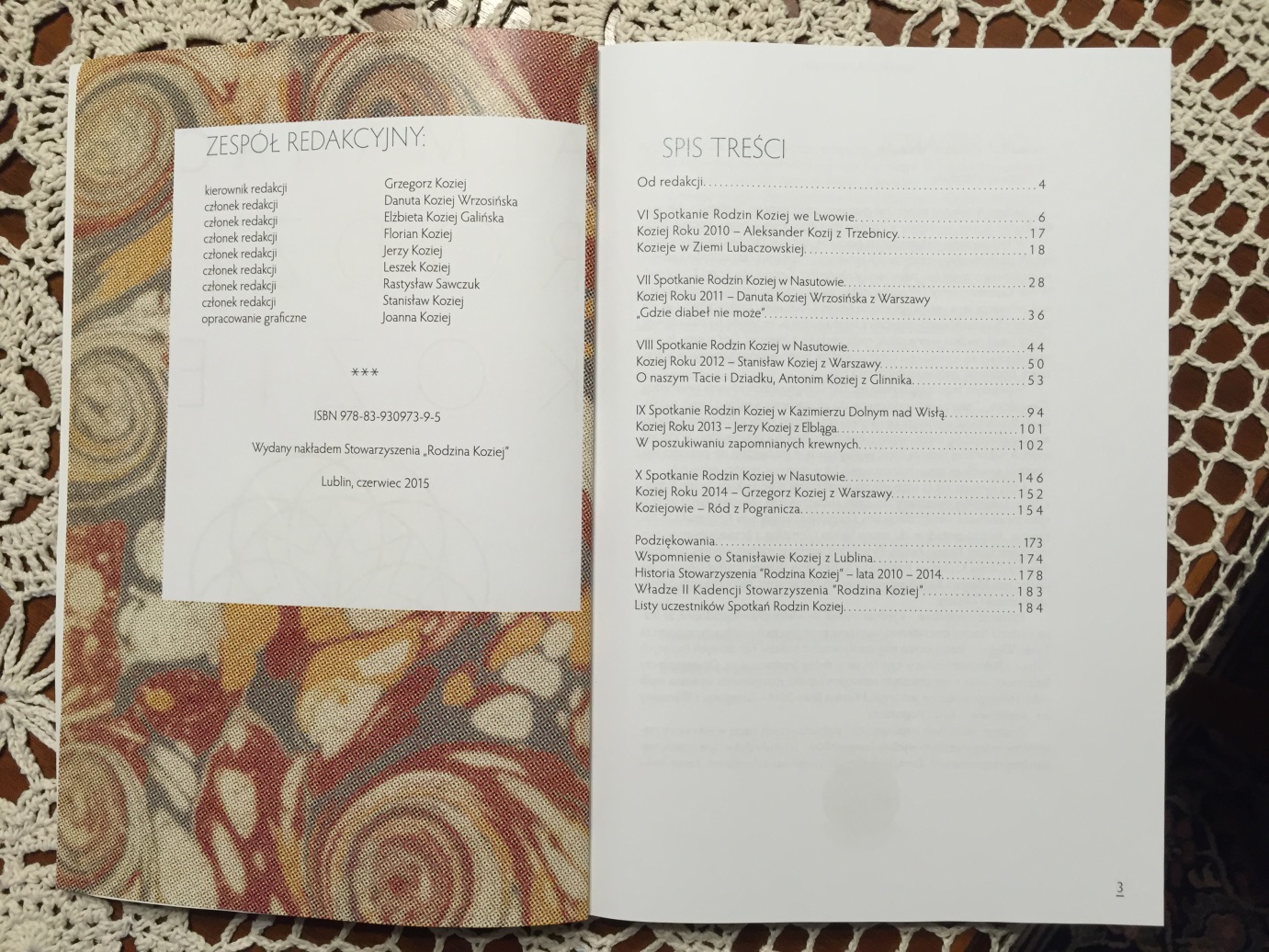 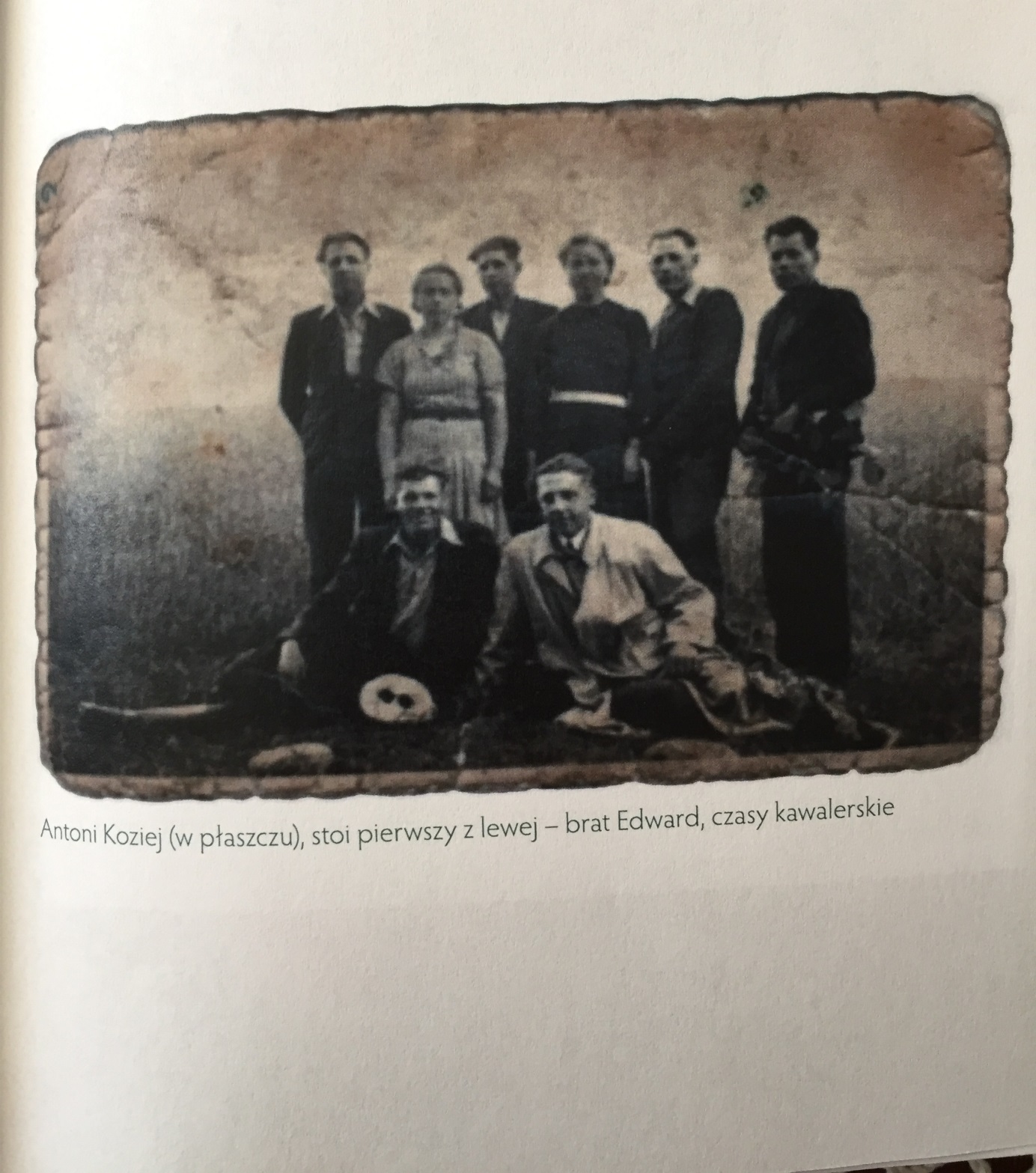 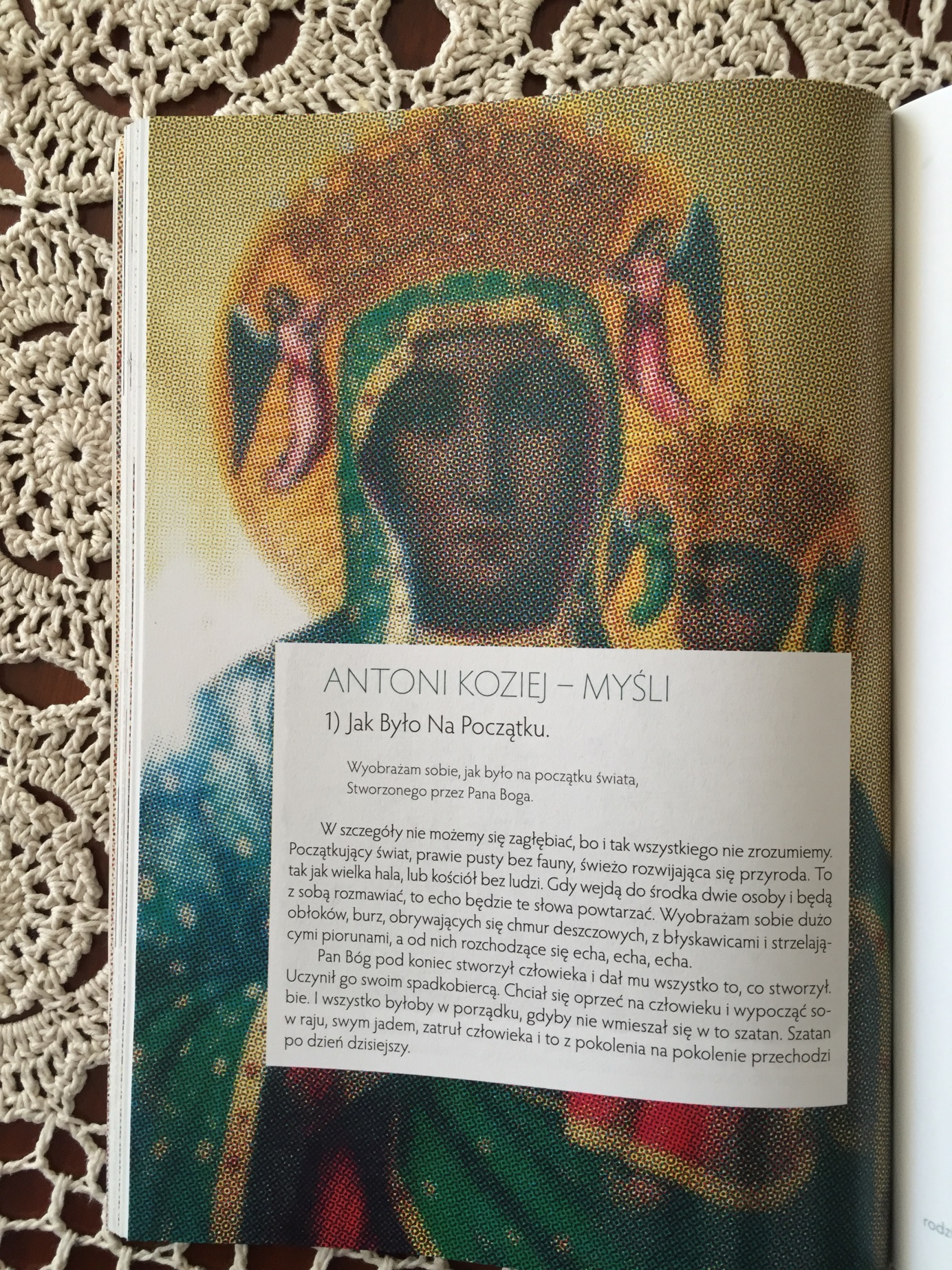 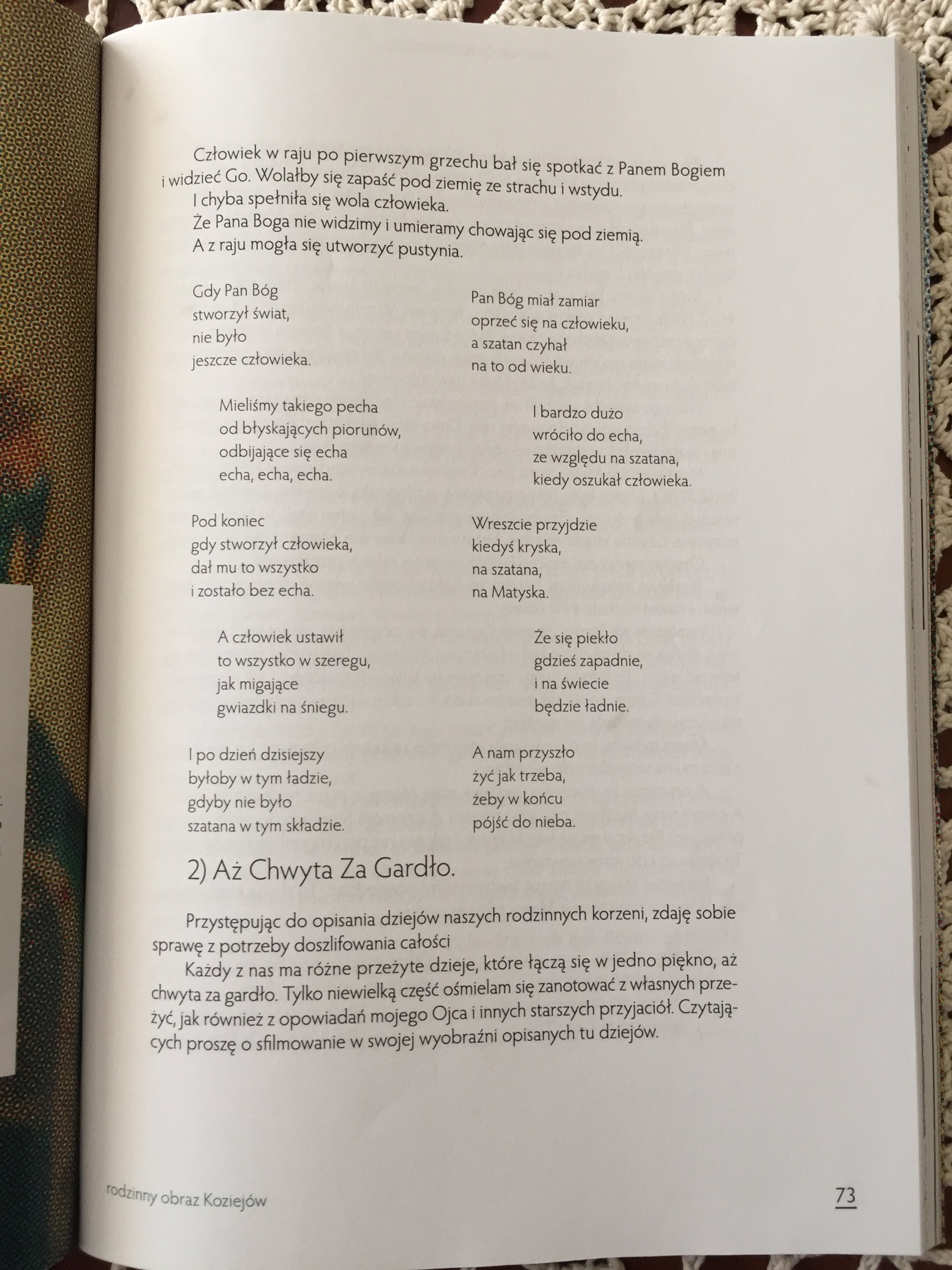 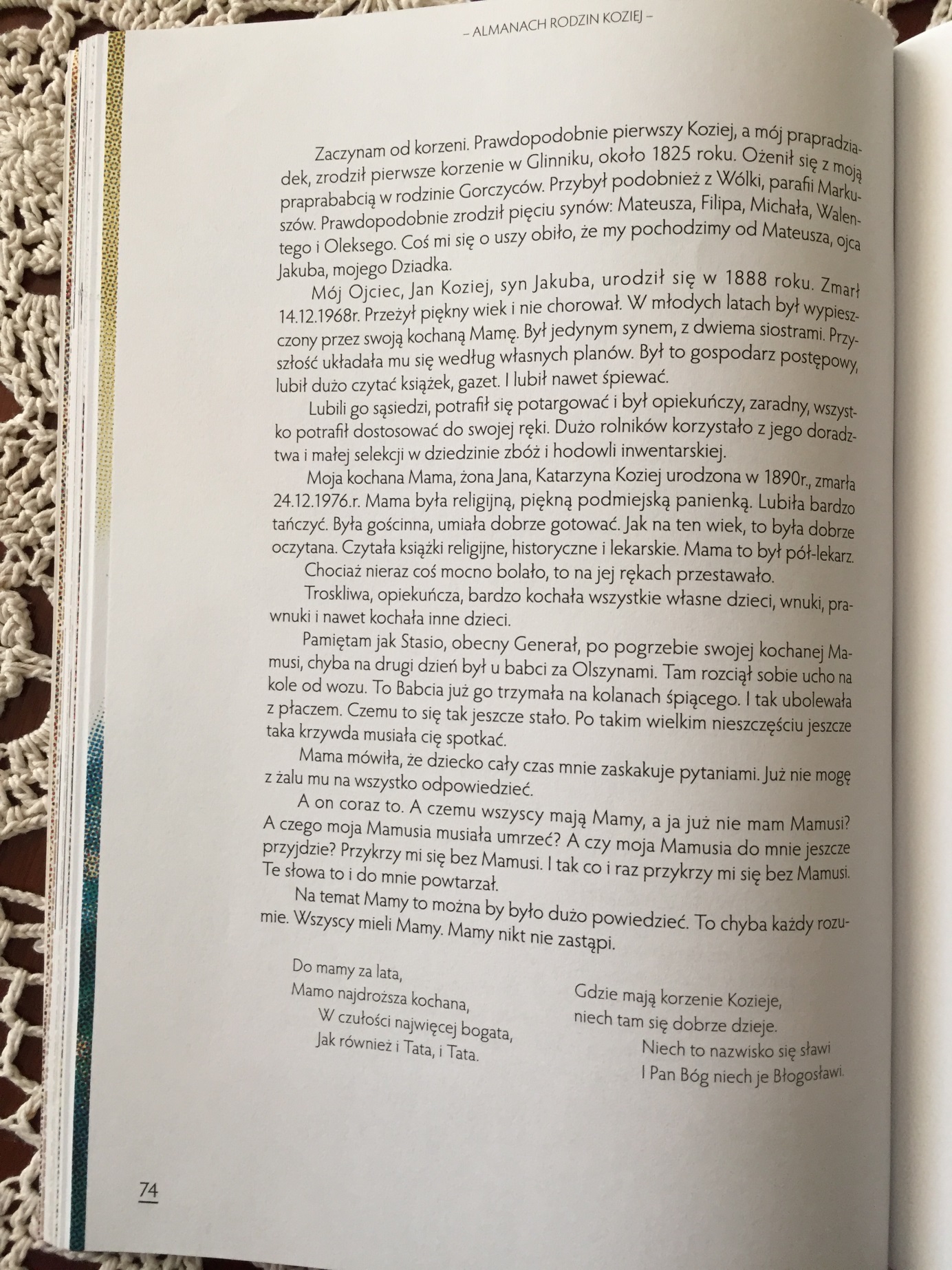 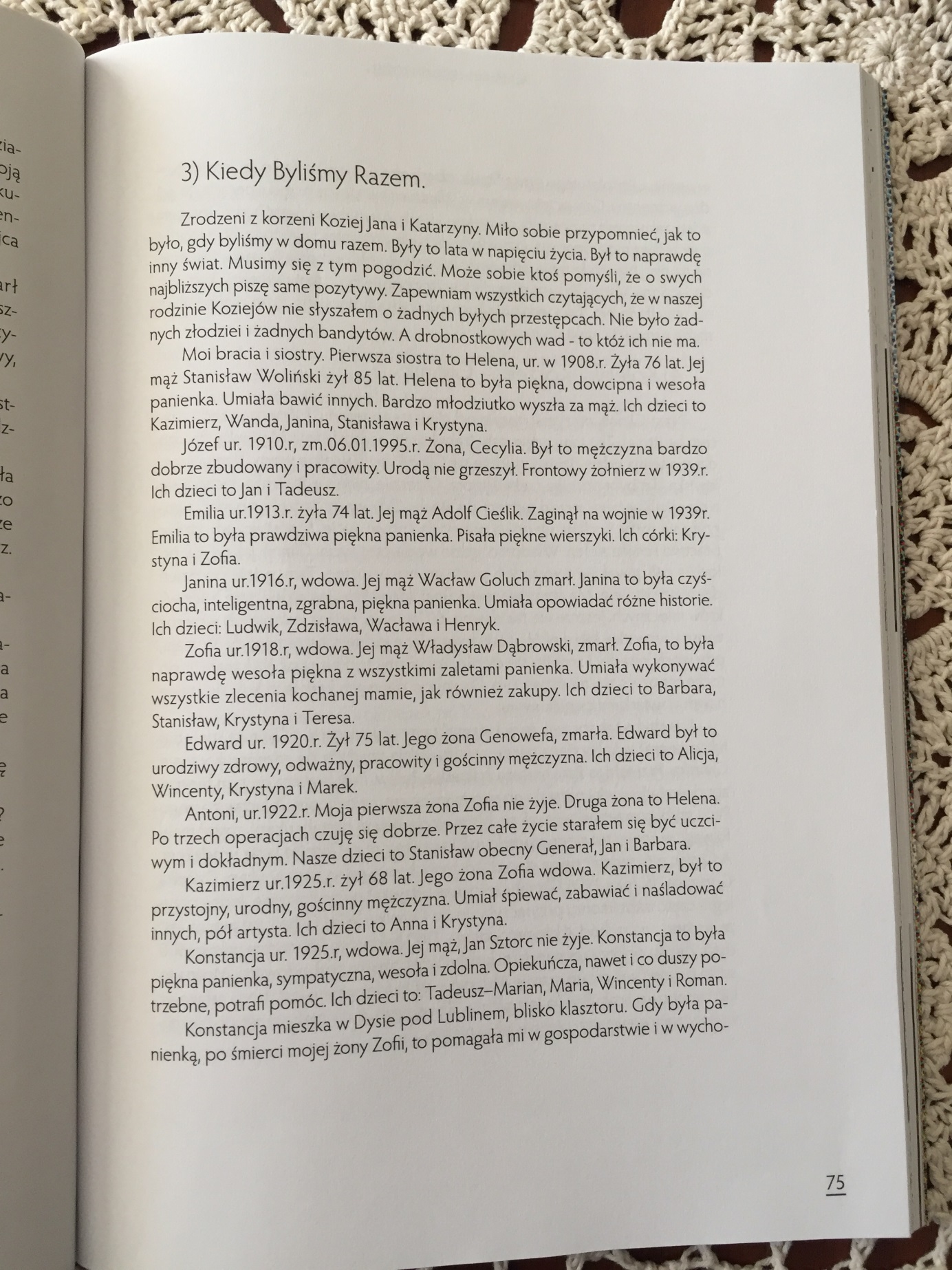 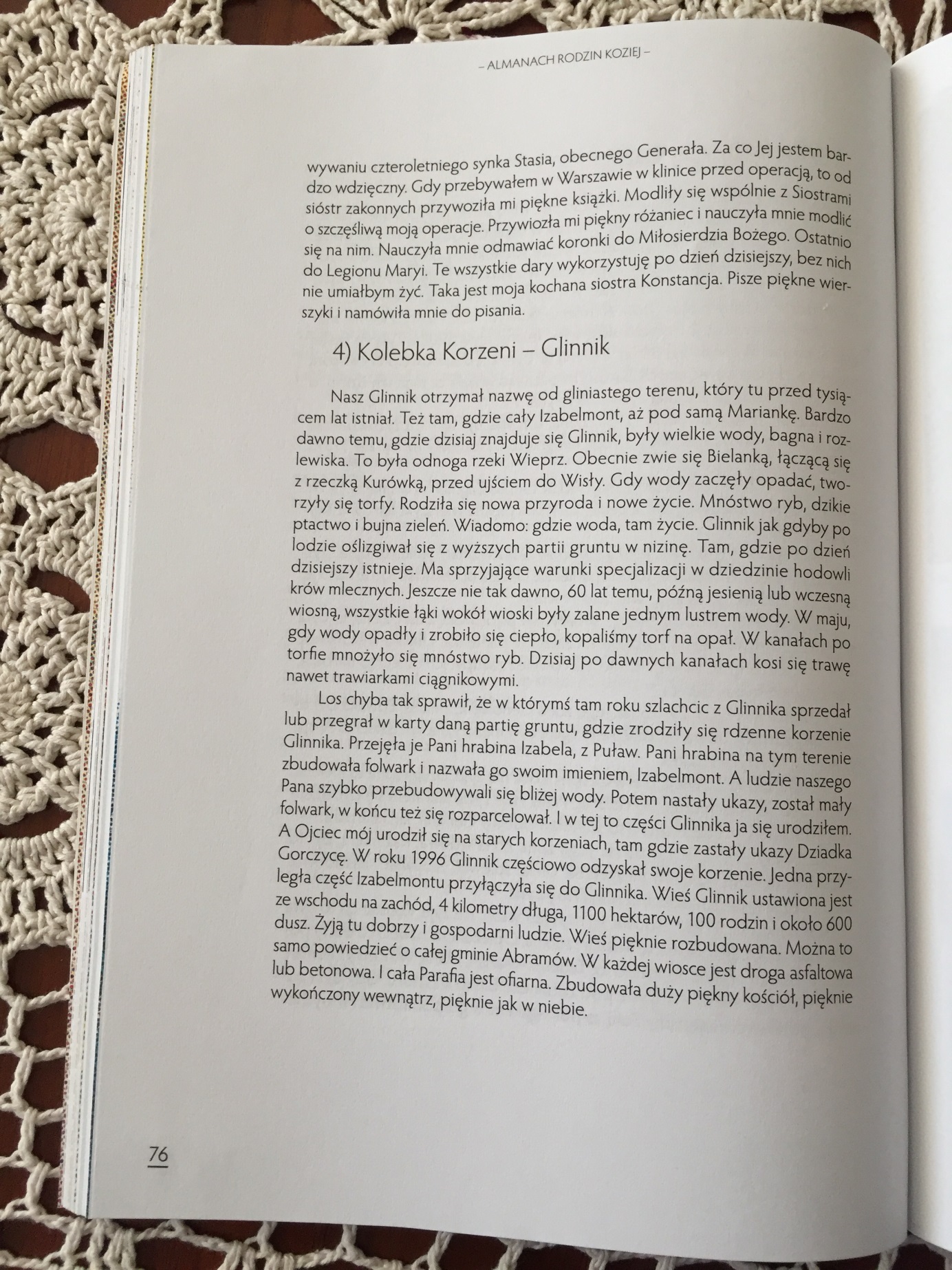 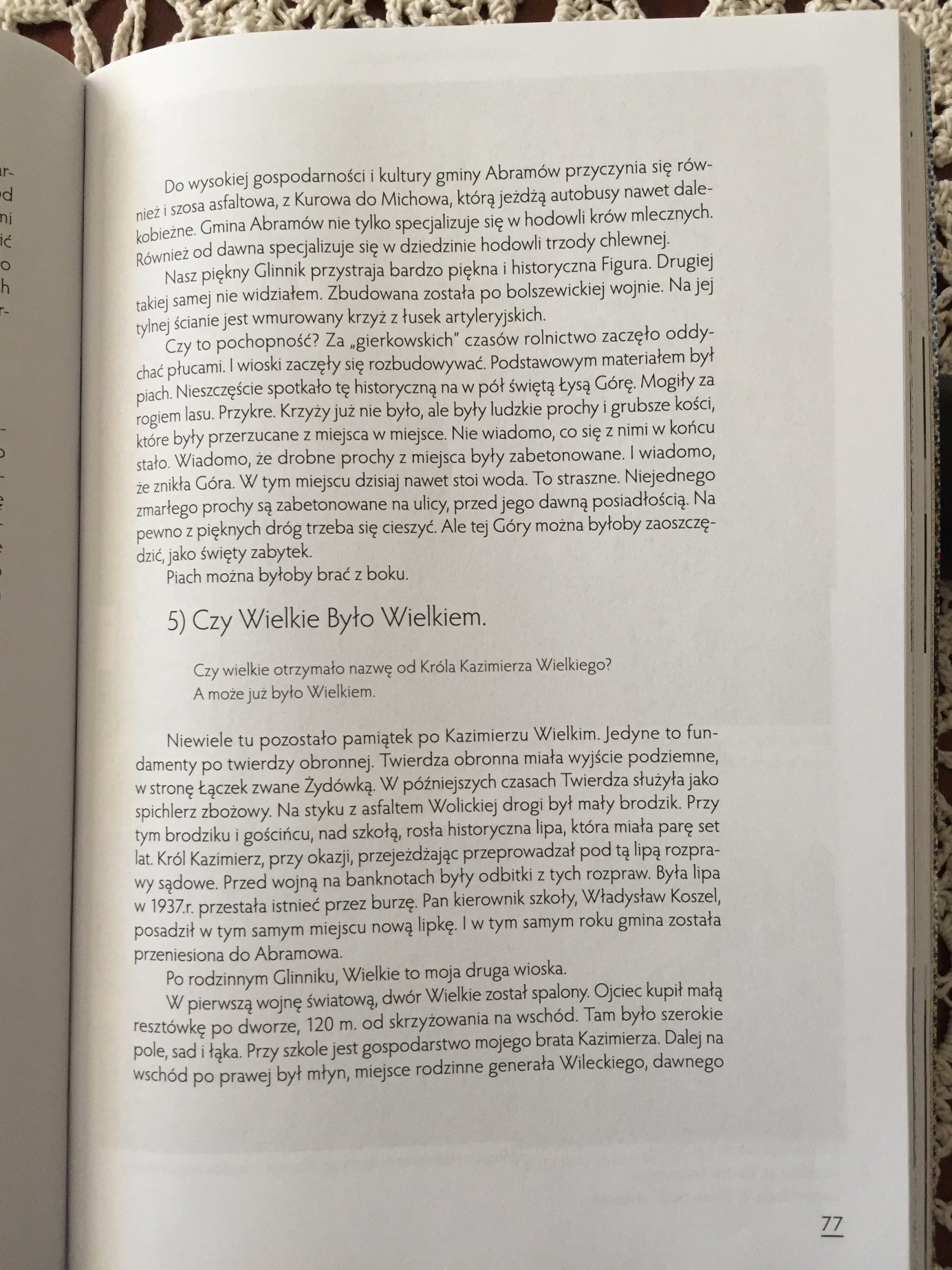 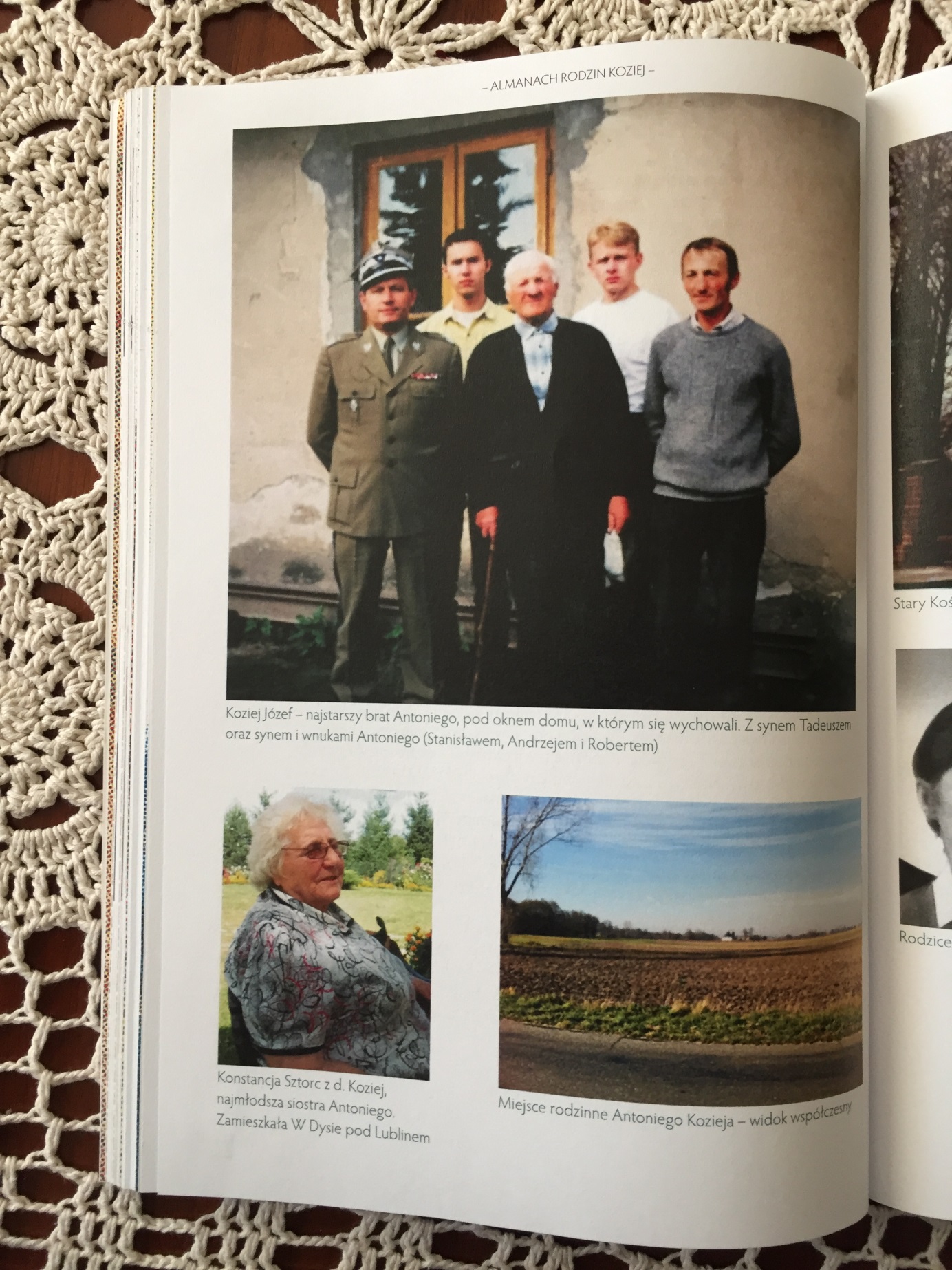 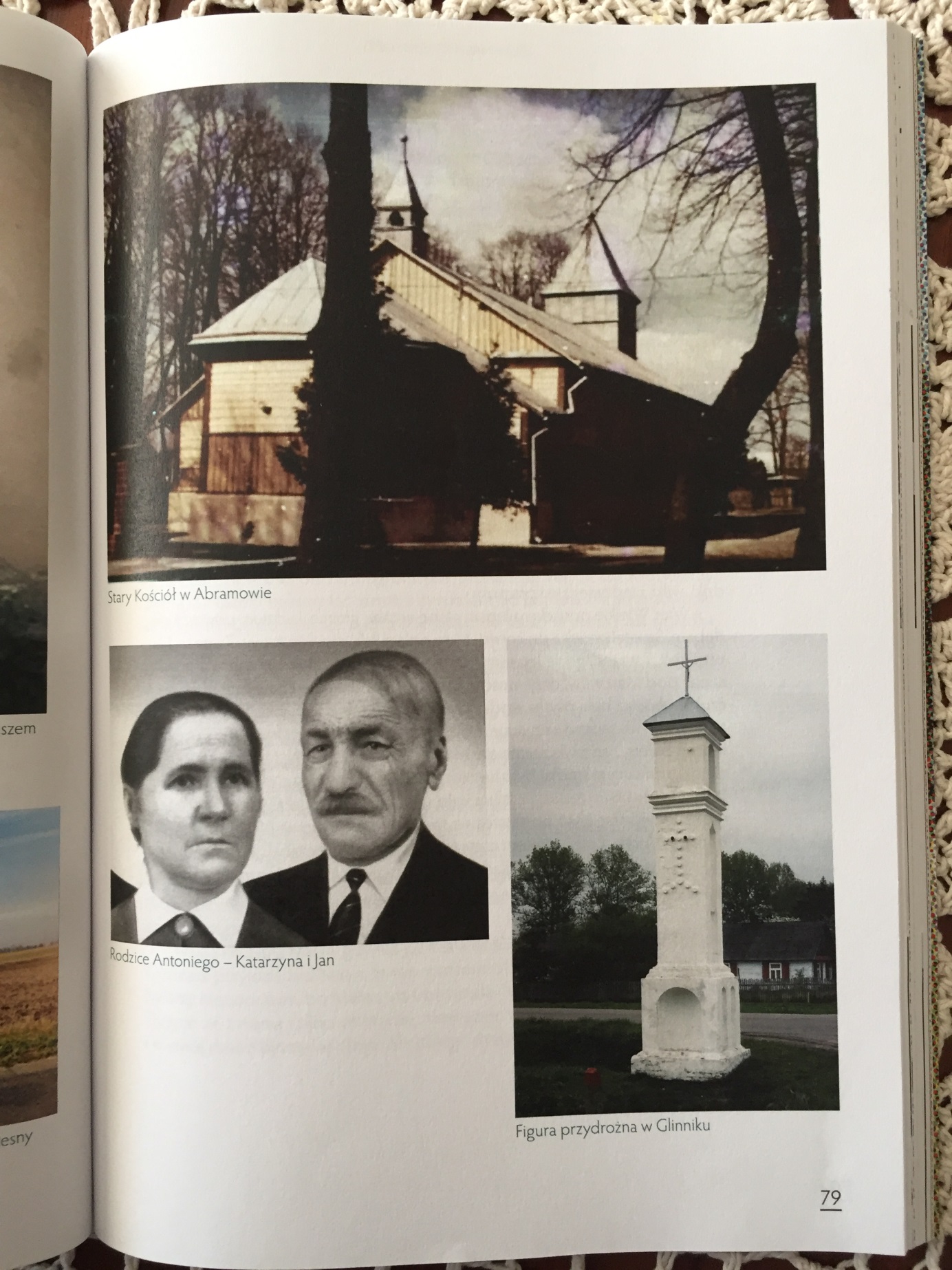 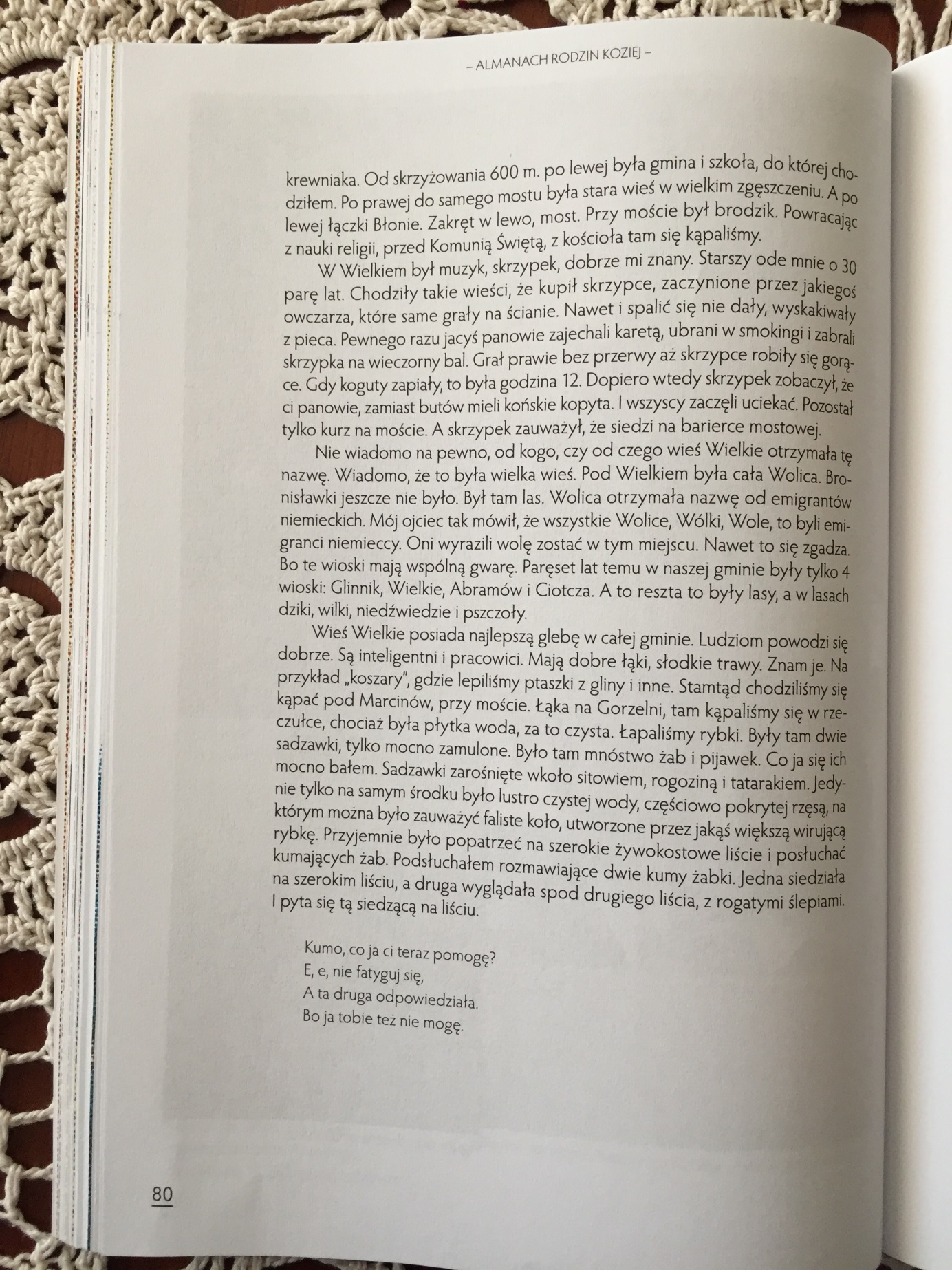 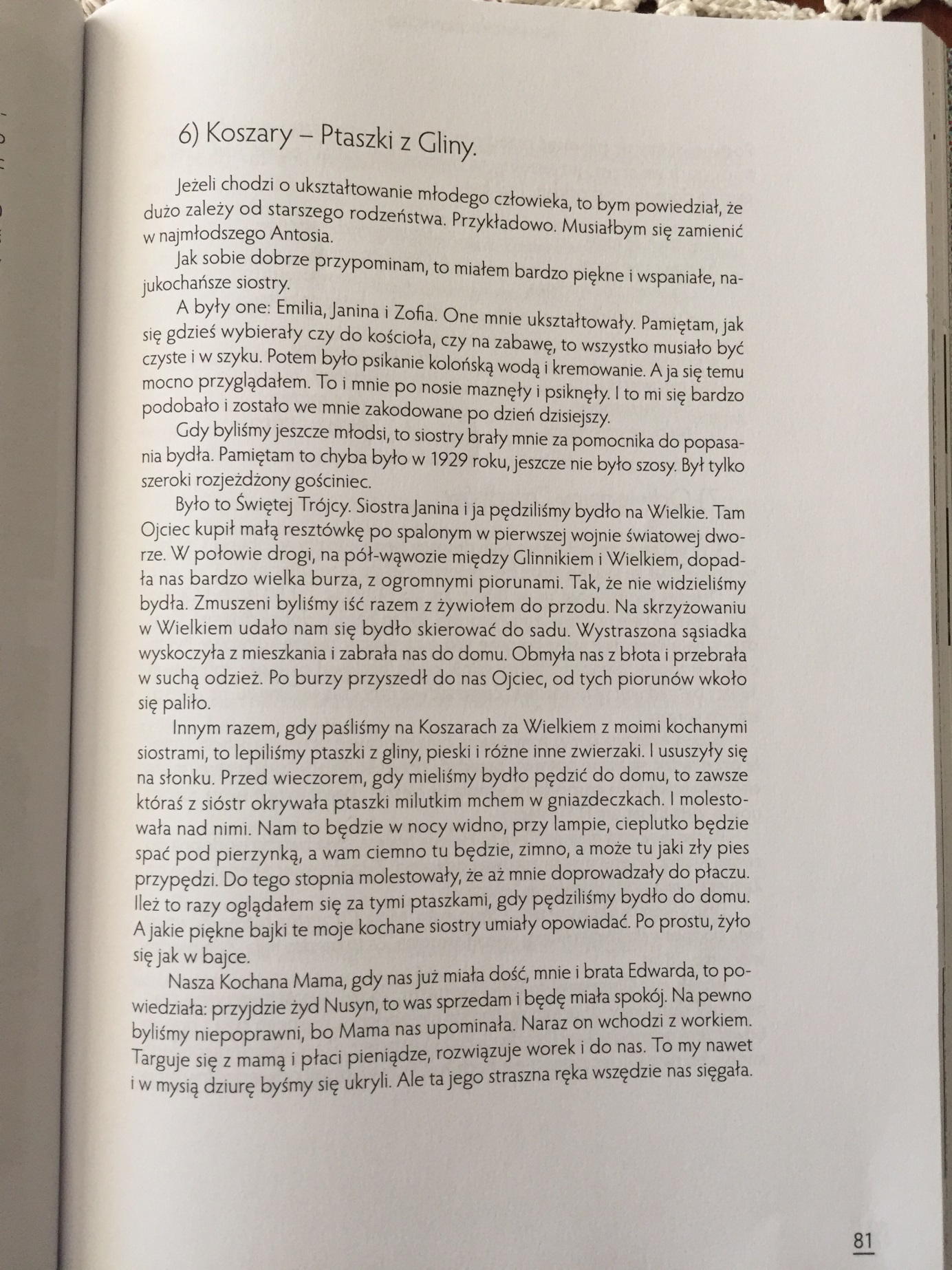 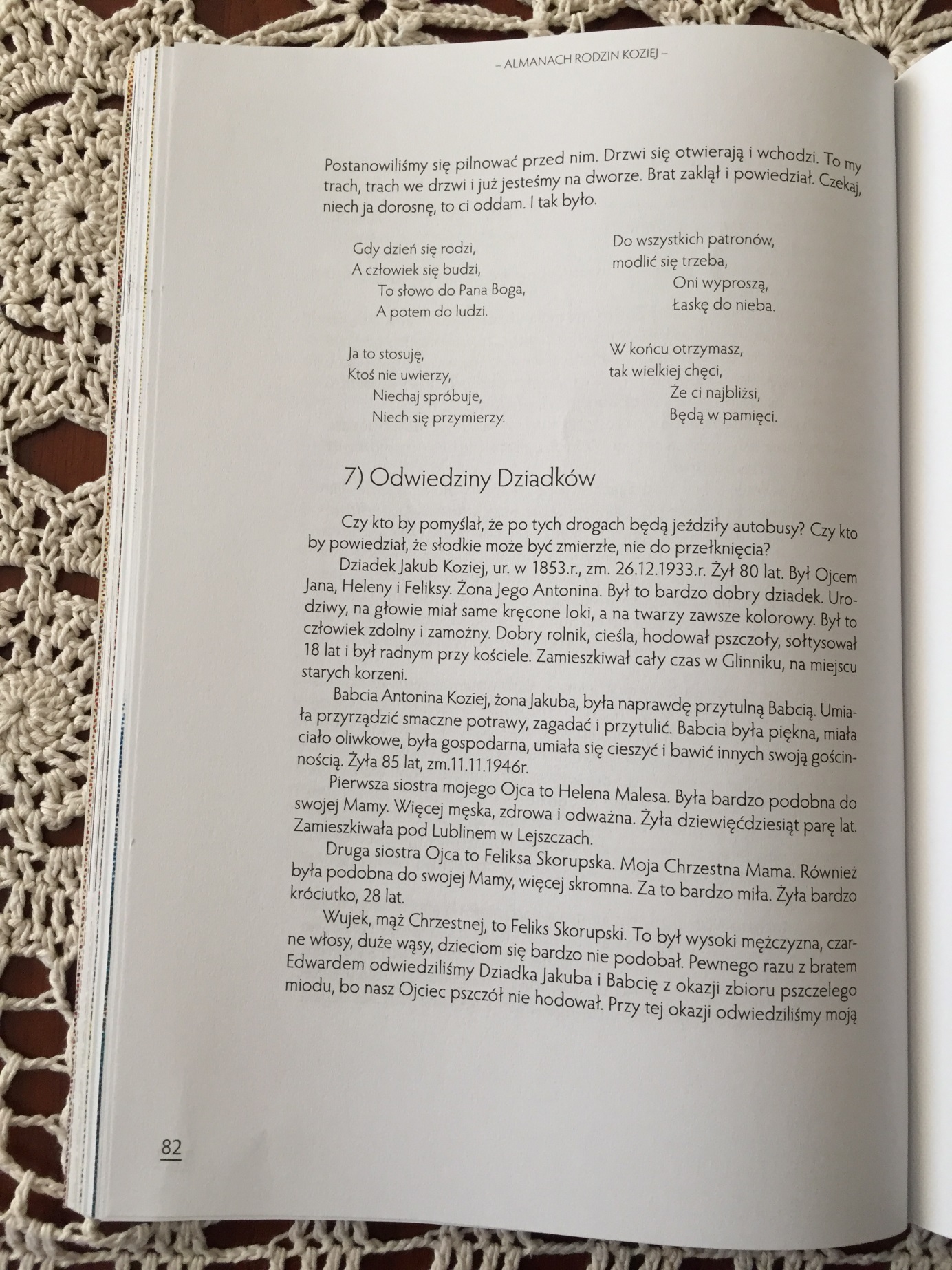 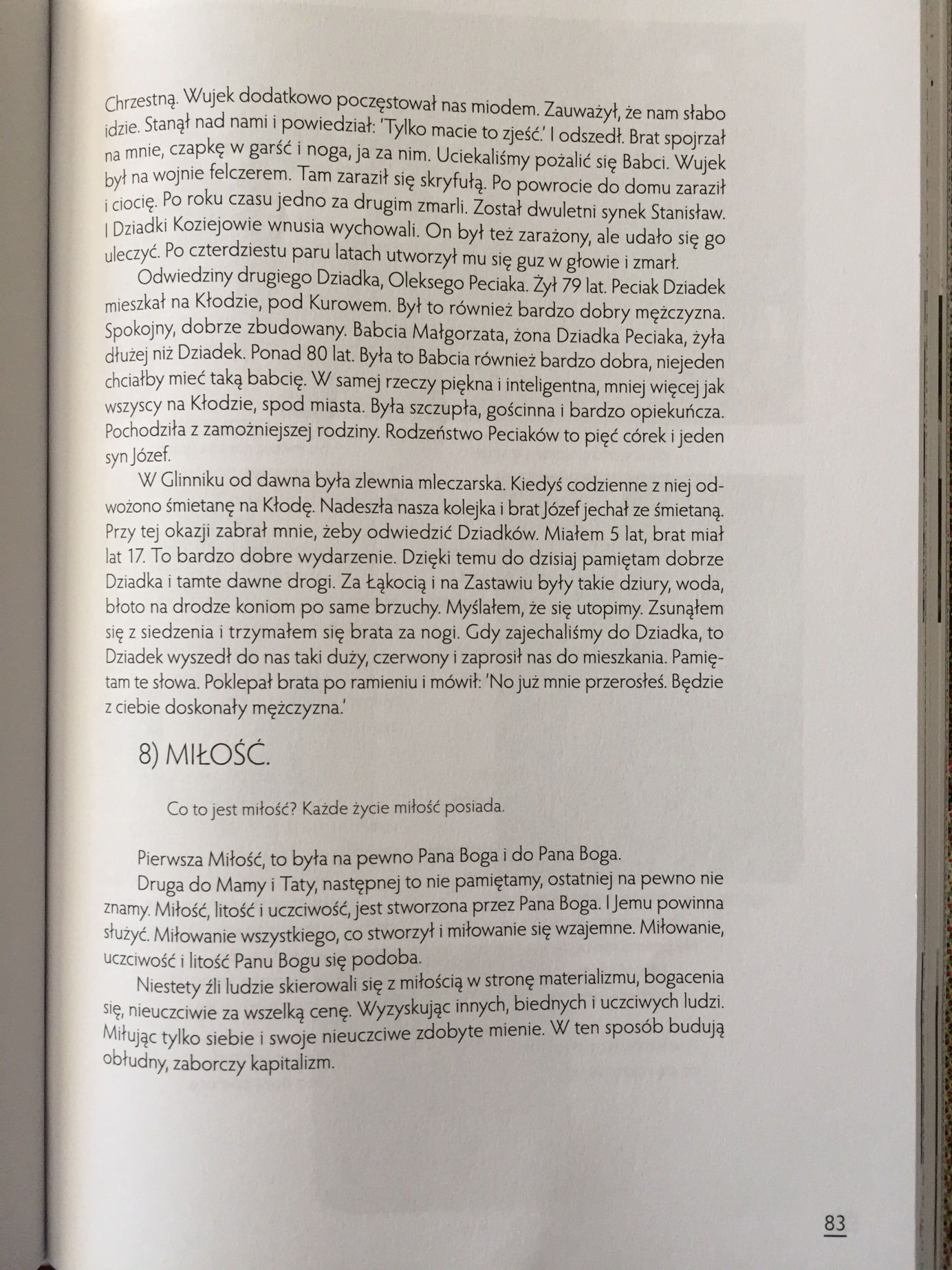 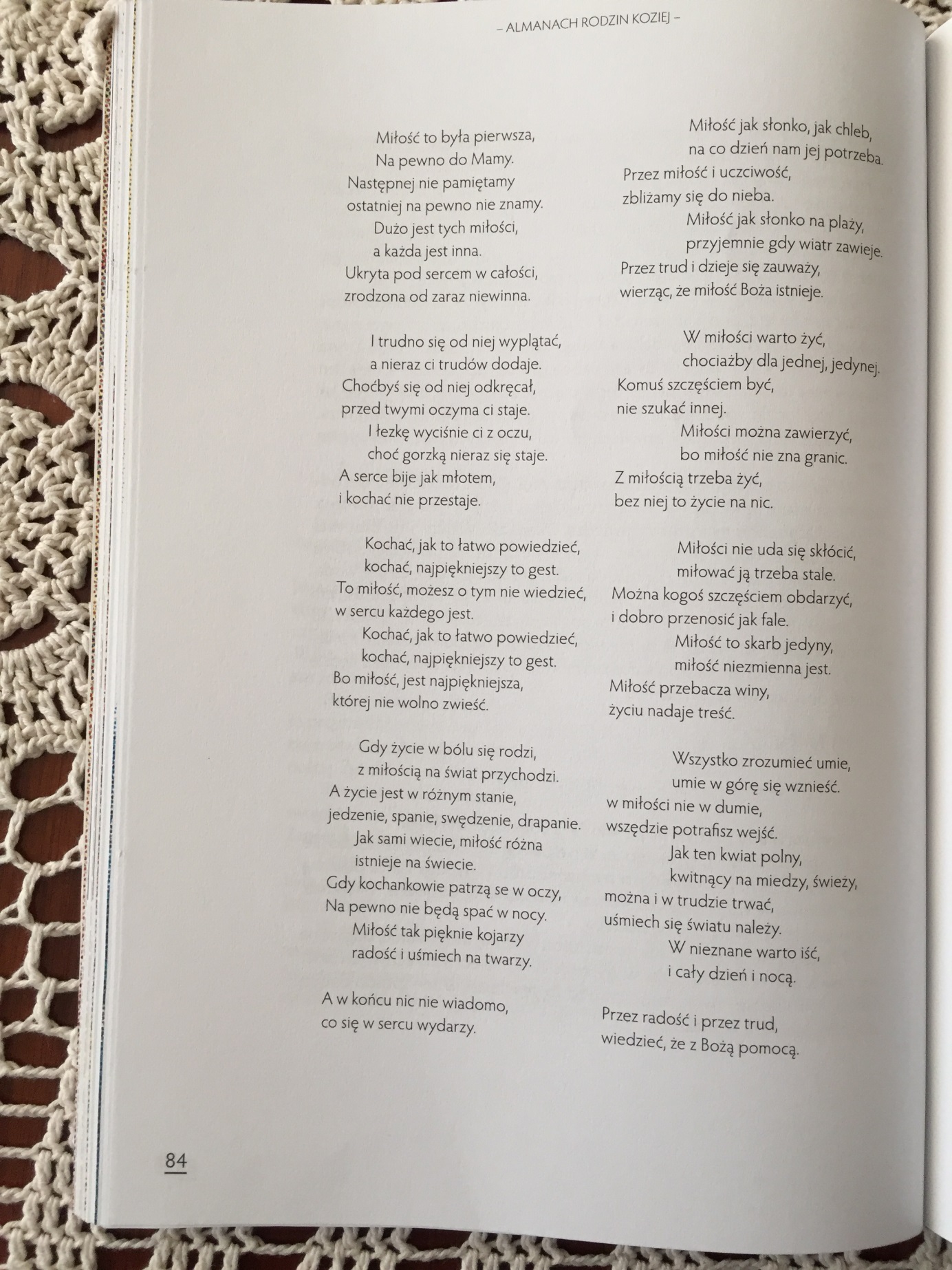 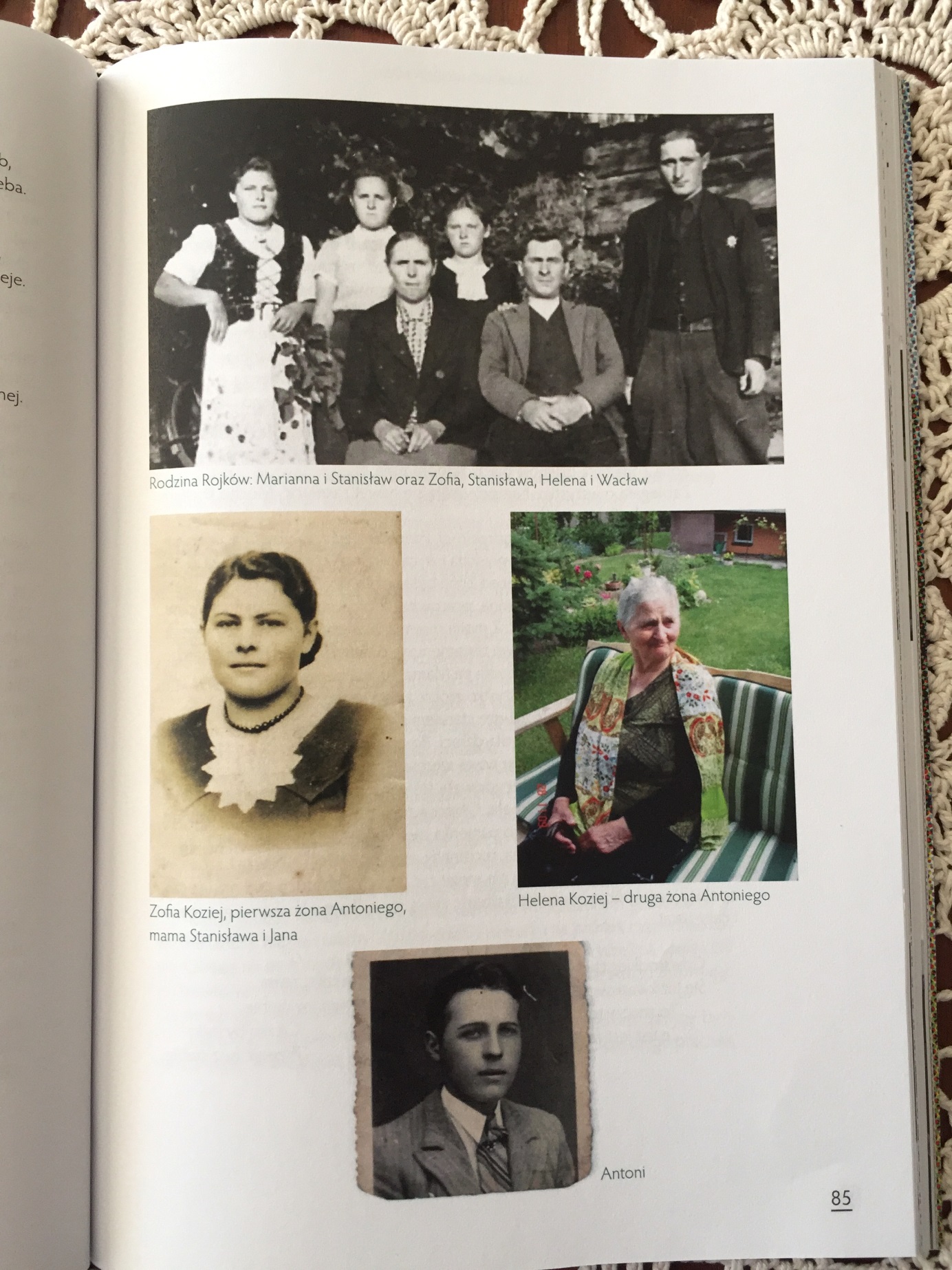 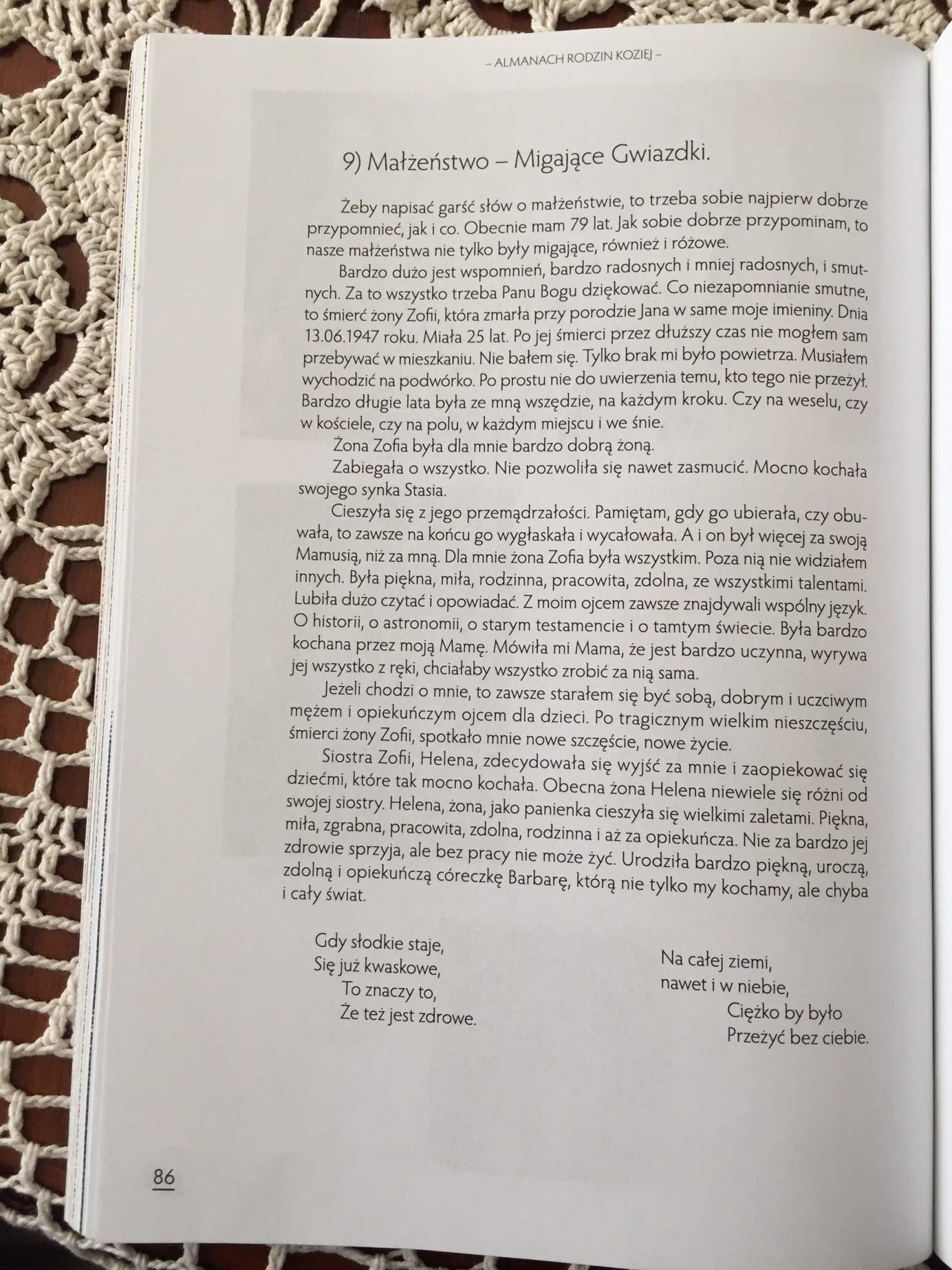 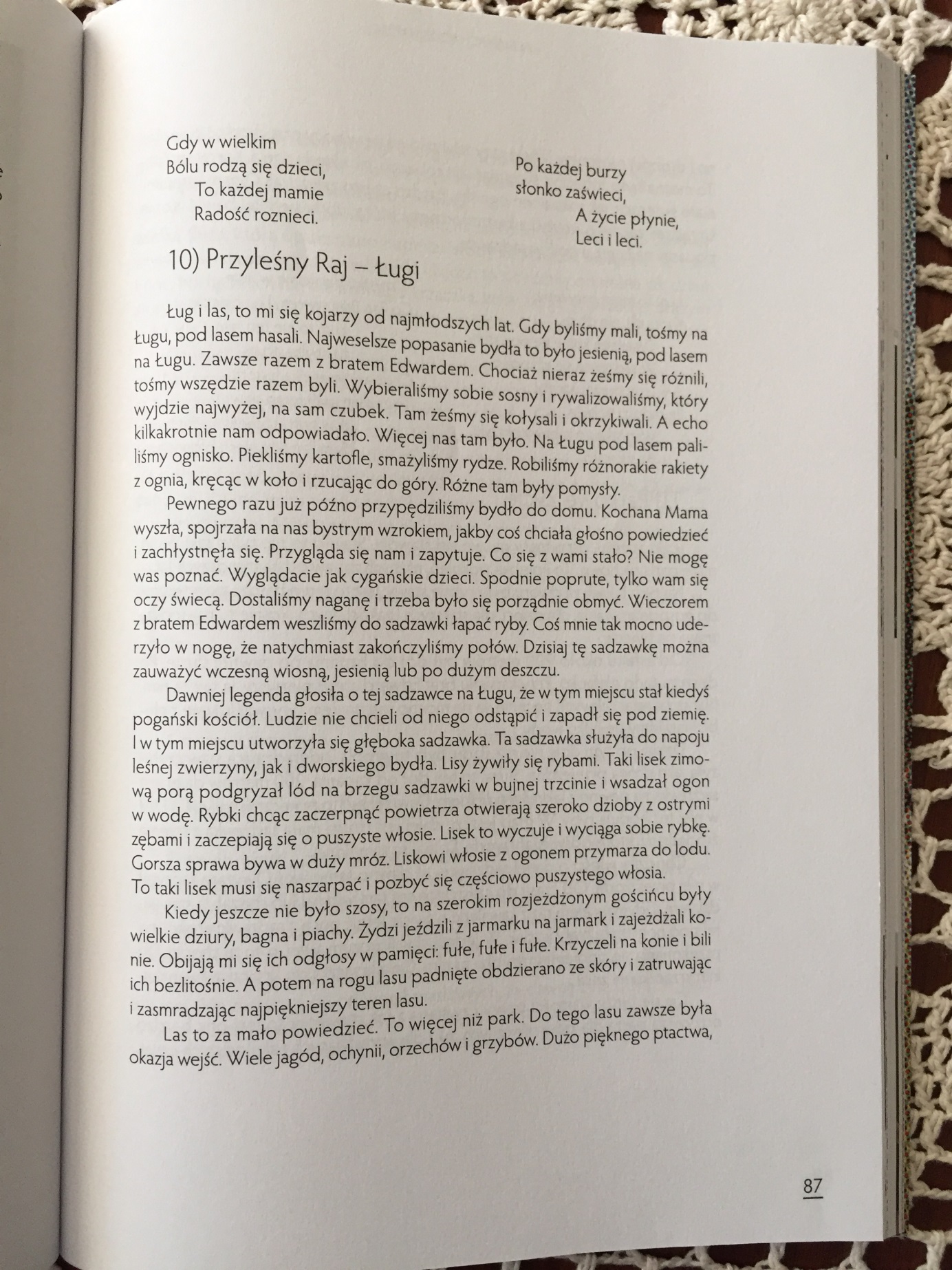 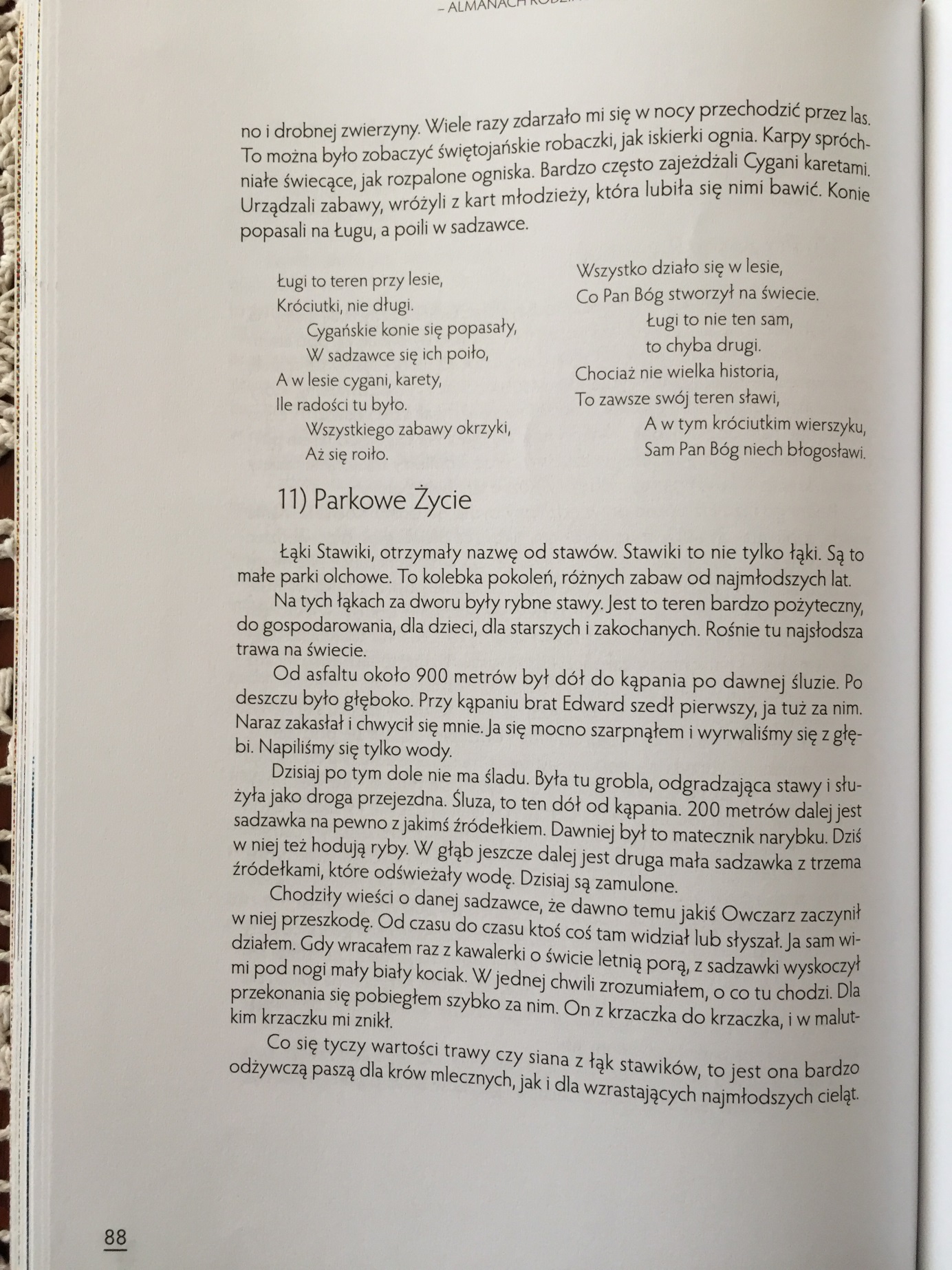 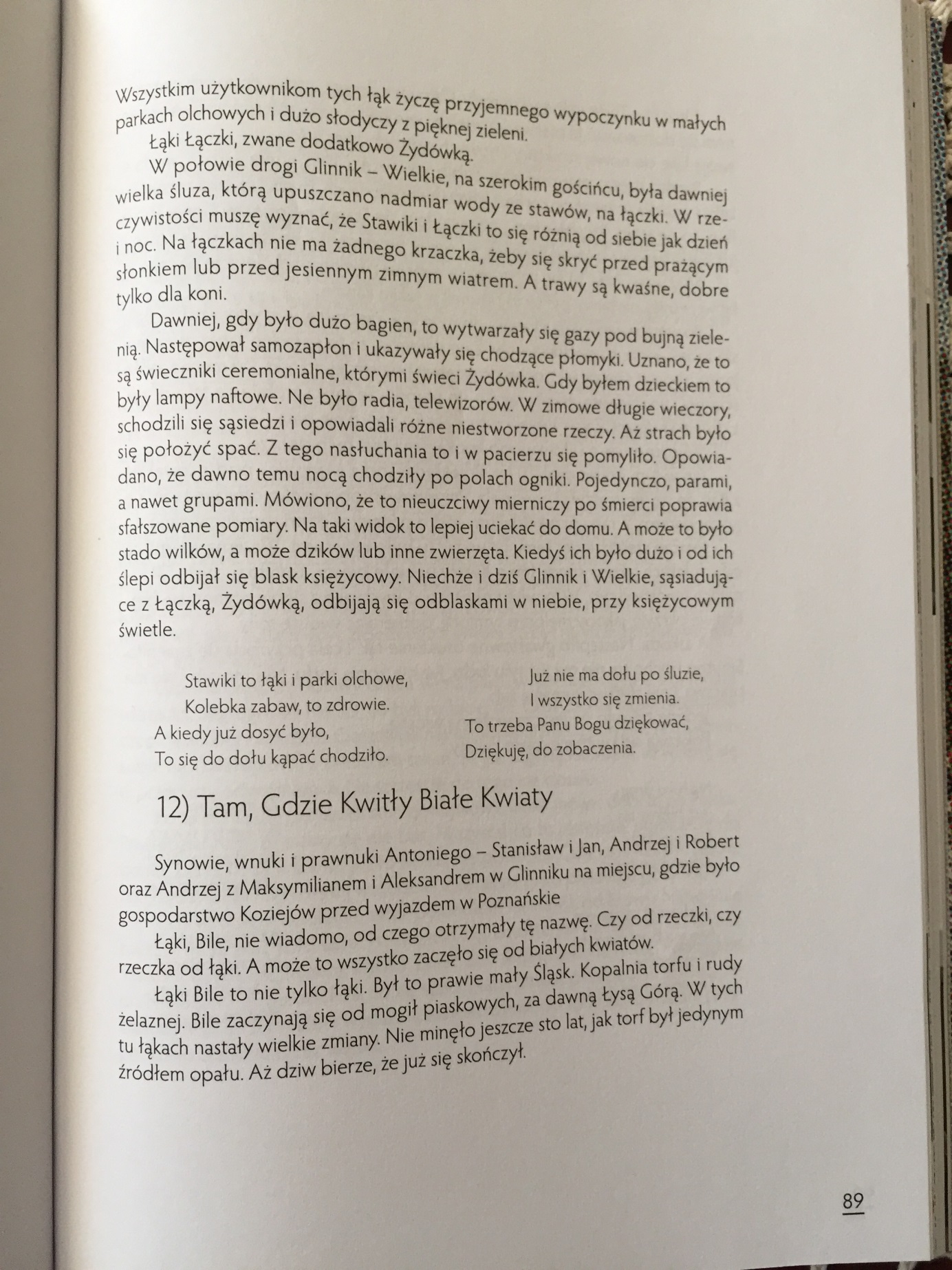 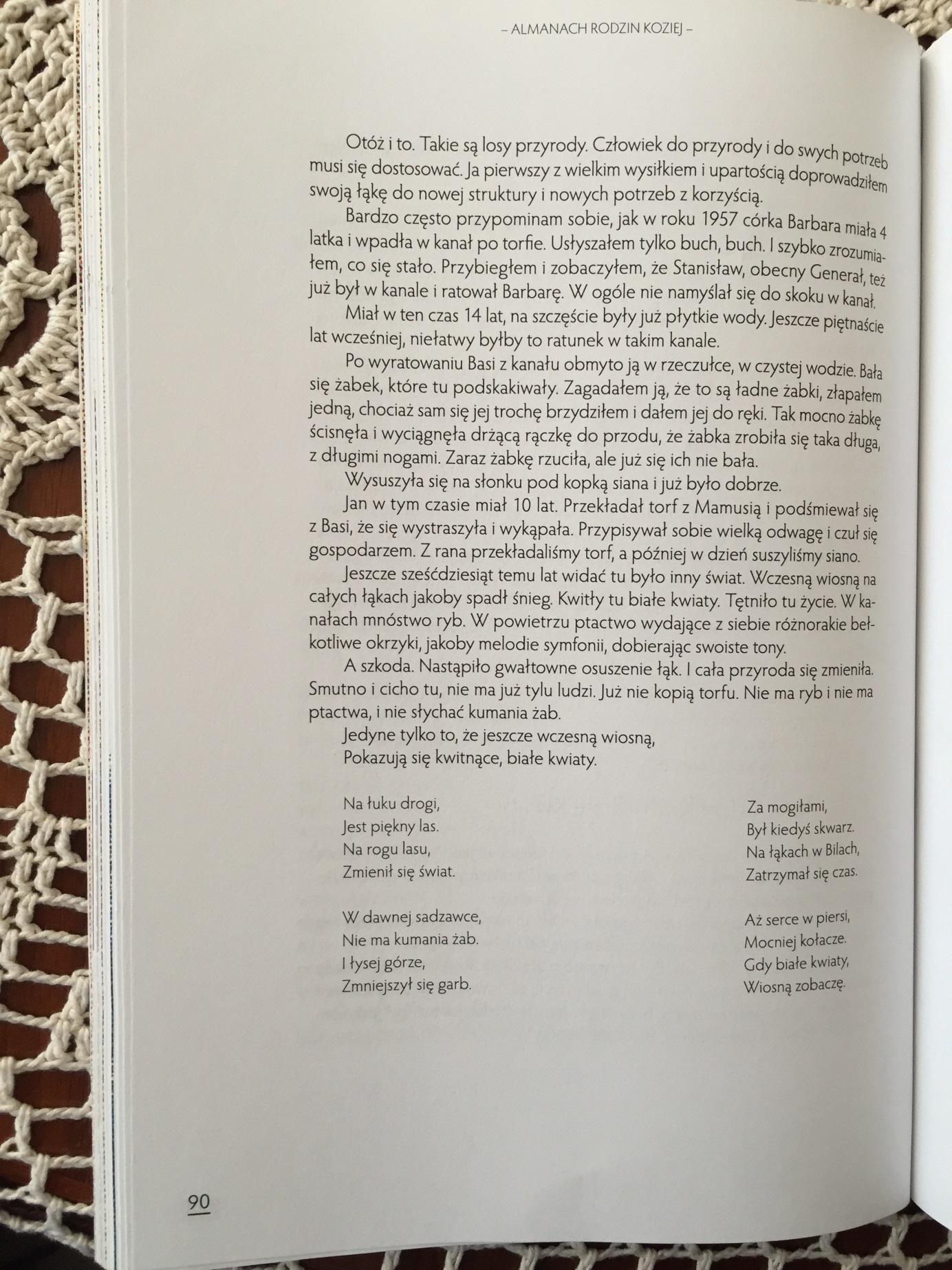 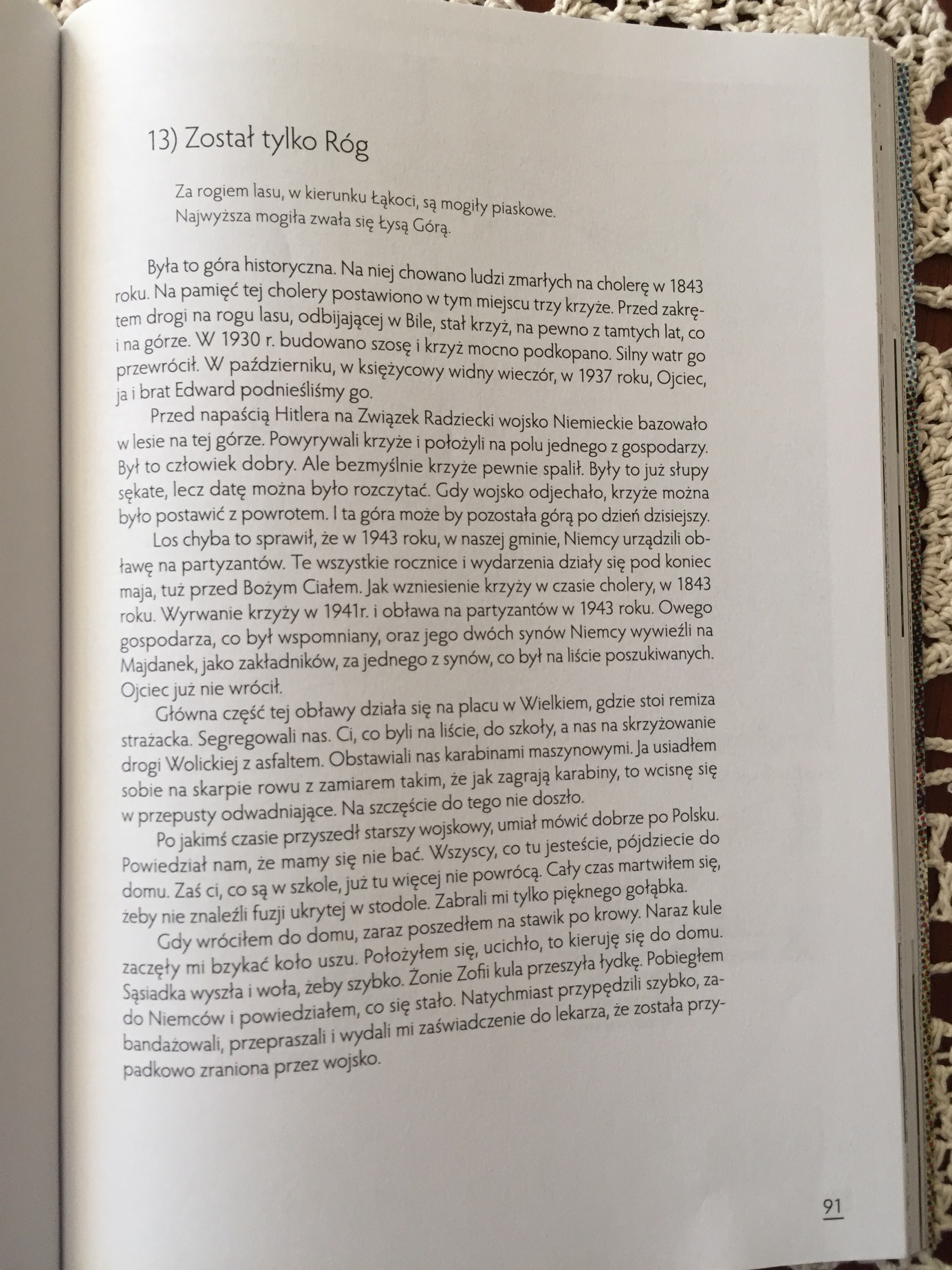 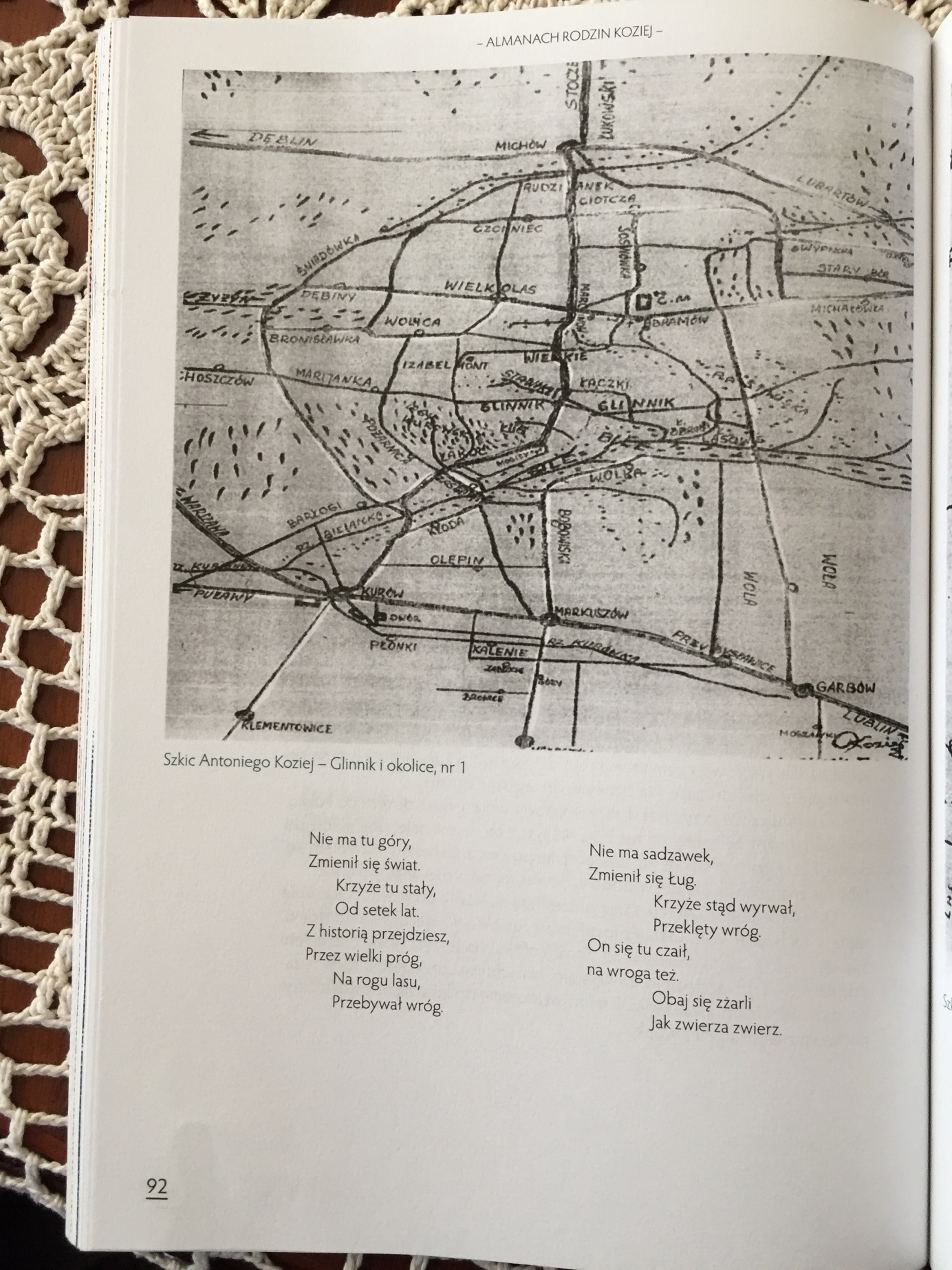 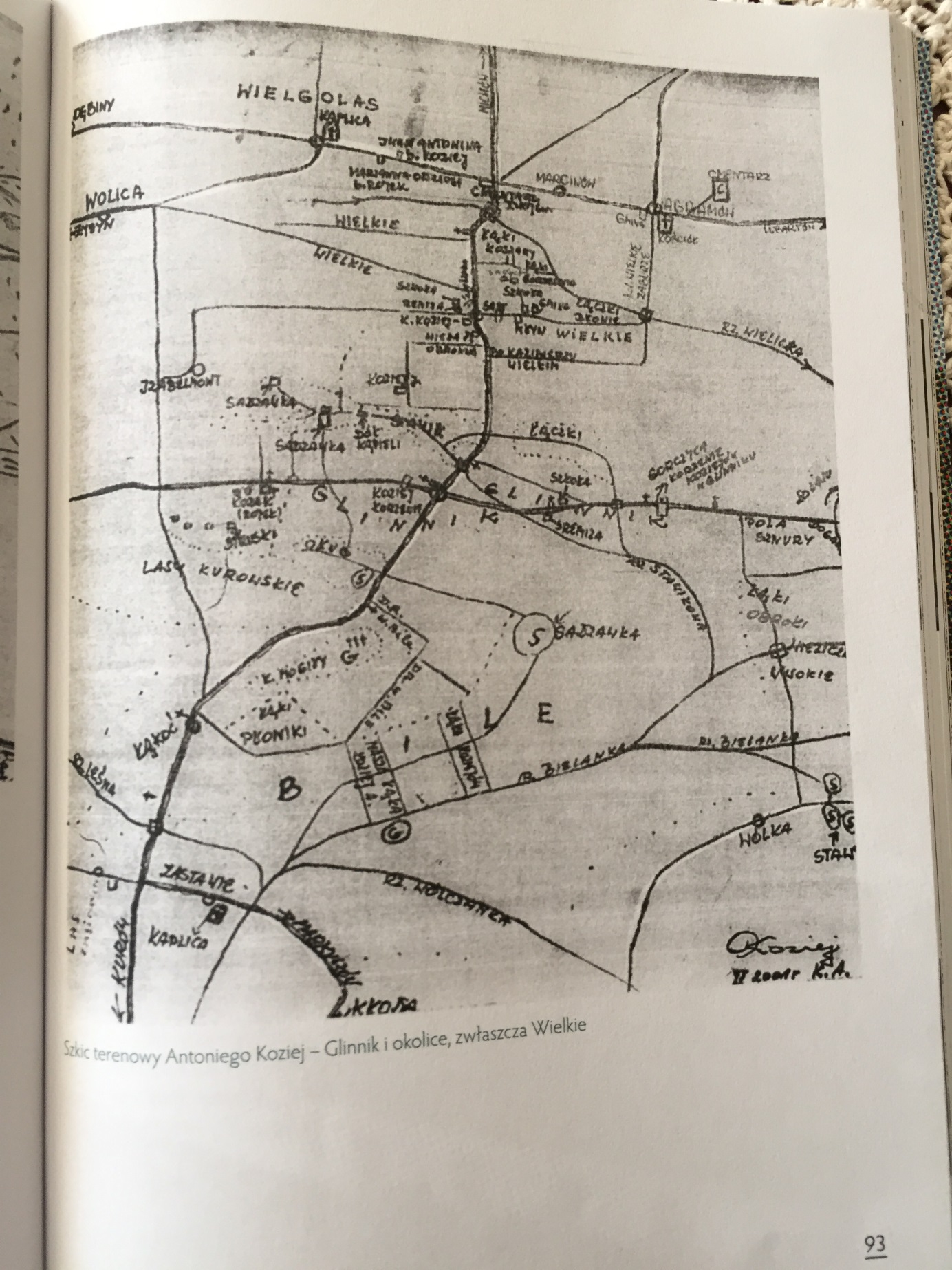 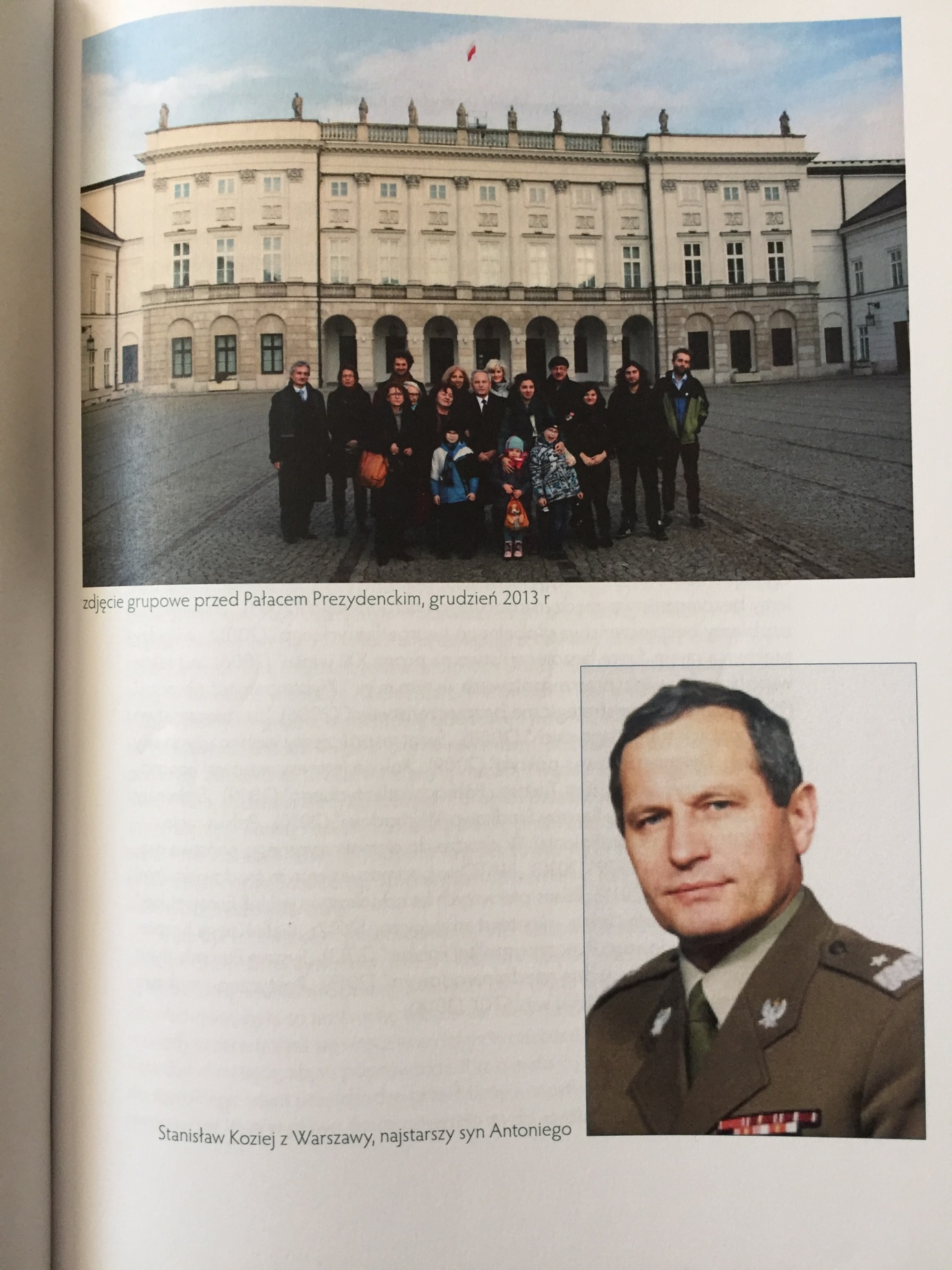 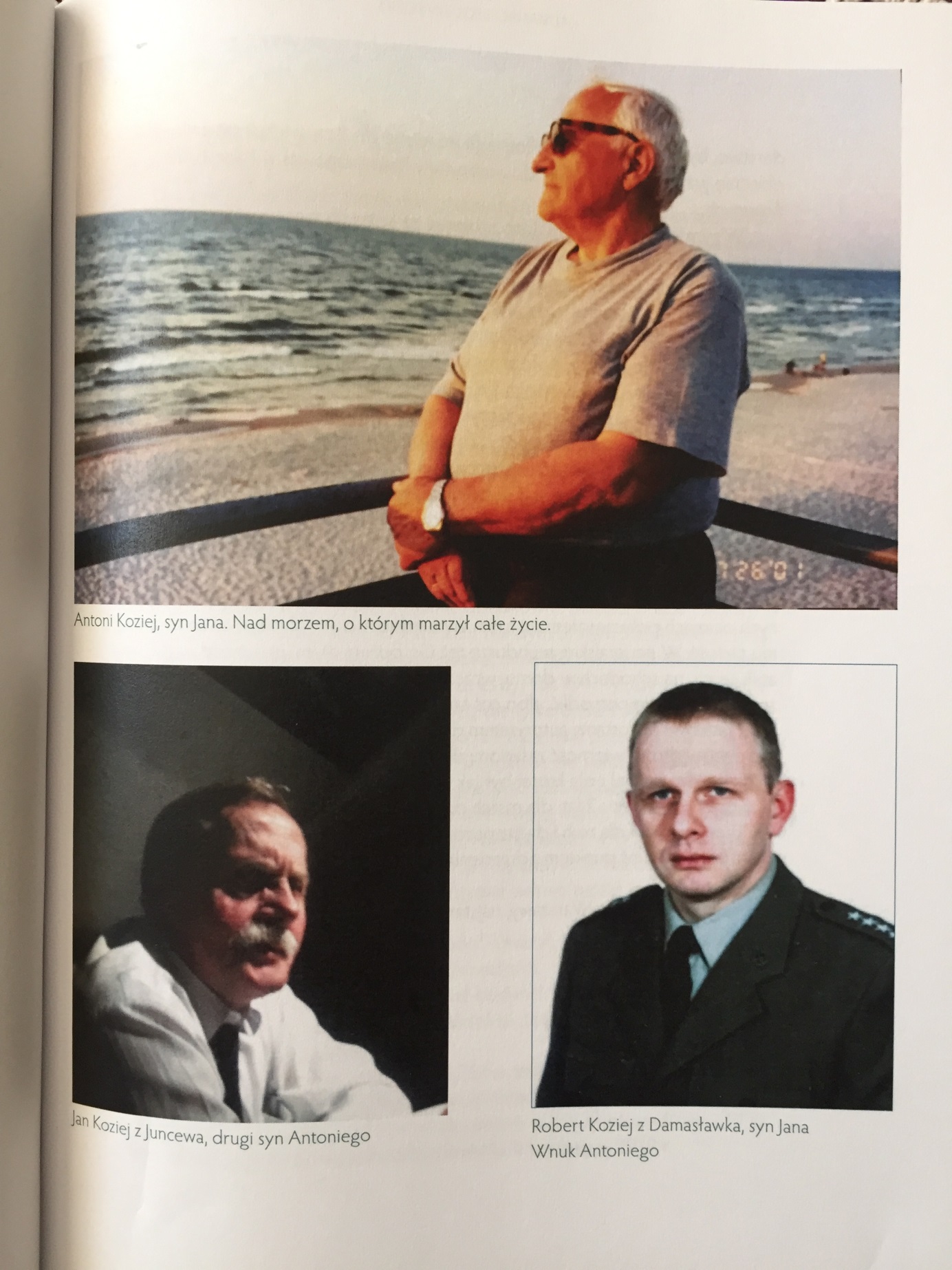 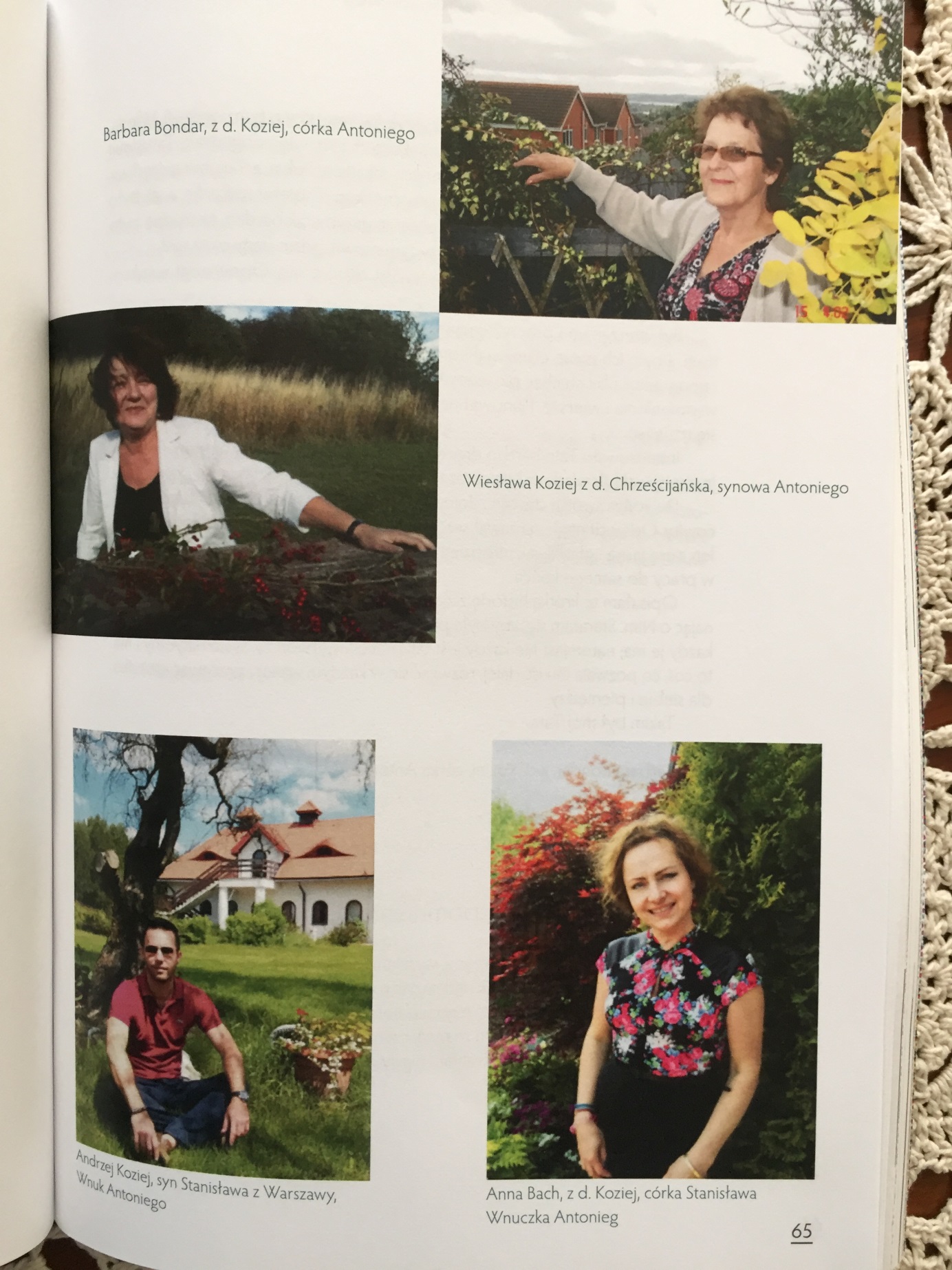 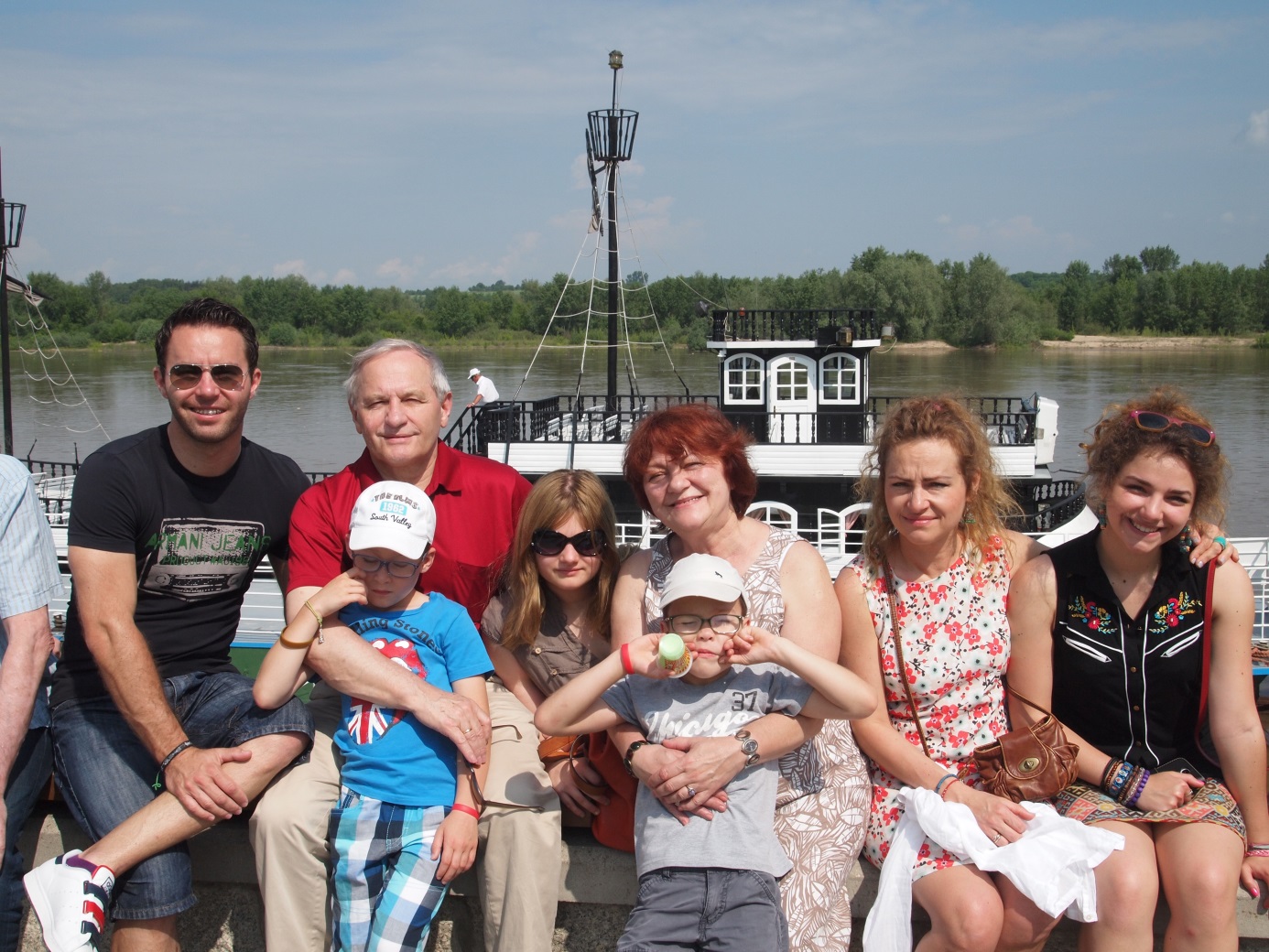 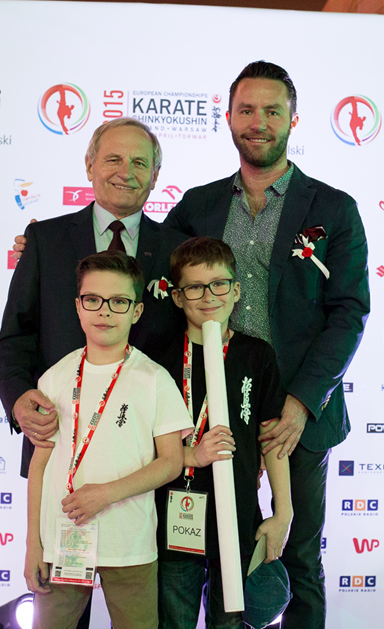 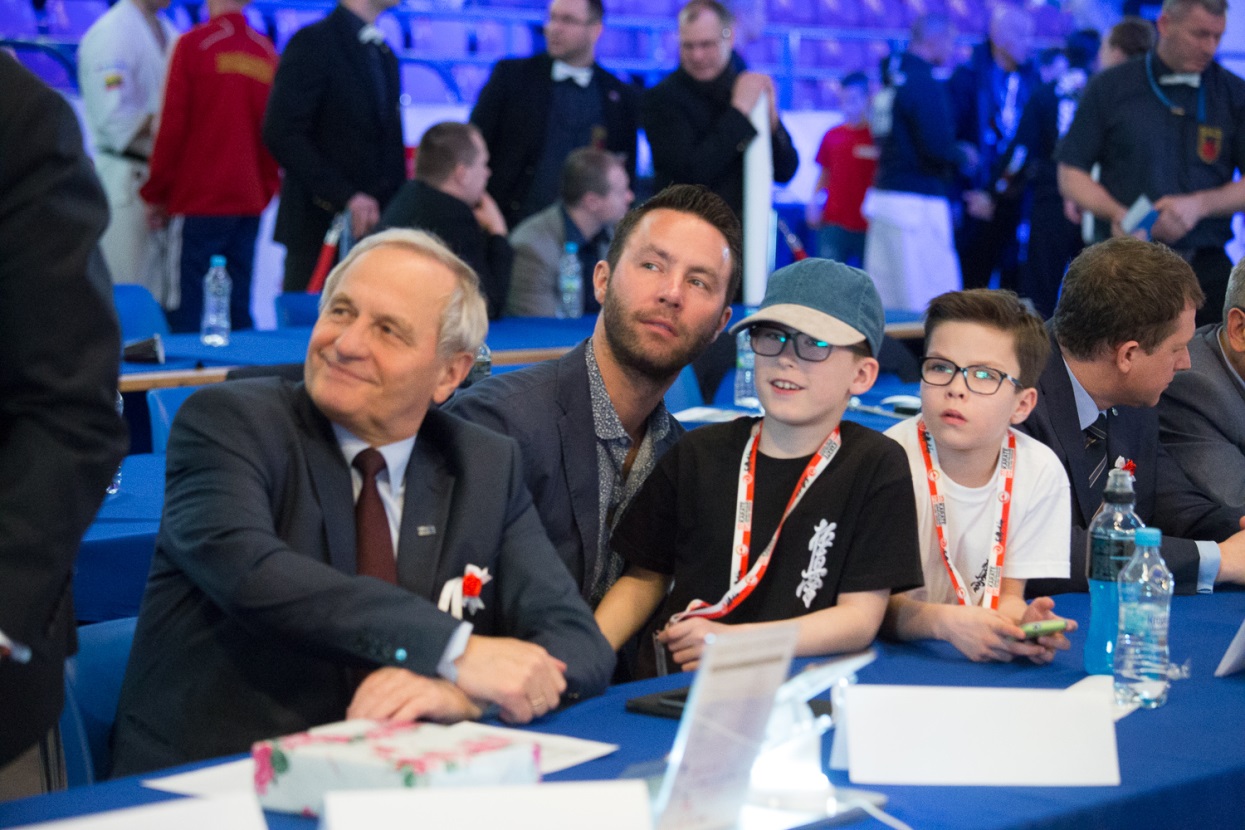 Kontynuatorzy Antoniego Kozieja ze „szczepu” Stanisława i Wiesławy:U góry – cały „szczep”, na dole linia męska:  Stanisław, Andrzej, Aleksander i Maksymilian